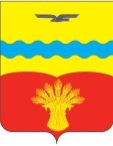 Совет депутатовмуниципального образованияПодольский сельсоветКрасногвардейского районаОренбургской областипервый созывс. ПодольскРЕШЕНИЕ15.12.2017г.                                                                                                                      № 41/1О бюджете муниципального образованияПодольский сельсовет Красногвардейского района Оренбургской области на 2018 г и на плановый период 2019 и 2020 годовВ соответствии со статьями 5,14, 31, 48-51 Устава муниципального образования Подольский сельсовет, Положения о бюджетном процессе в  муниципальном образовании Подольский сельсовет, Совет депутатов РЕШИЛ:Утвердить бюджет муниципального образования Подольский сельсовет на 2018 год  и на плановый период 2019 и 2020 годов по доходам и расходам согласно приложению.Установить, что настоящее решение вступает в силу со дня его официального обнародования, но не ранее 01 января 2018 годаВозложить контроль за исполнением настоящего решения на постоянную комиссию по вопросам финансово-экономического развития и сельского хозяйства.Глава сельсовета                                                                                                      К.П.ФранцРАЗОСЛАНО: в дело, администрация района, финансовому отделу, прокурору района, комиссии по вопросам финансово-экономического развития и сельского хозяйства, для обнародованияПриложениек бюджету муниципального образования Подольский сельсовет на 2018 год и на плановый период 2019 и 2020 годовБюджетМуниципального образования  Подольский  сельсовет на 2018 год и на плановый период 2019 и 2020 годовСтатья 1. Утвердить основные характеристики бюджета  муниципального образования Подольский сельсовет (далее –  местный бюджет) на 2018 год и на плановый период 2019 и 2020 годов:1)прогнозируемый общий объем доходов местного бюджета: на 2018 г в сумме  16506,1 тыс.руб ;на 2019 год -15462,2 тыс.руб; на 2020 год-14764,2 тыс.рублей  .2)  общий объем расходов местного бюджета на 2018 год в сумме  16506,1 тыс. рублей; на 2019 год -15462,2 тыс .руб, в том числе условно утвержденные 386,6 тыс.руб;на 2020 год -14764,2 тыс. рублей, в т.ч. условно утвержденные 738,2 тыс.руб;3)  прогнозируемый дефицит местного бюджета на 2018 год в сумме 0 тысяч рублей, или 0%,на 2019 год в сумме 0 рублей или 0%,на 2020 год 0  рублей или 0 %4) верхний предел муниципального внутреннего долга муниципального образования Подольский сельсовет на 01.01.2019 года  в сумме 0 рублей, в том числе верхний предел долга по муниципальным гарантиям в сумме 0 рублей,  на 01.01.2020 года в сумме 0 рублей в том числе верхний предел долга по муниципальным гарантиям в сумме 0 рублей, на 01.01.2021 года в сумме 0 рублей, в том числе верхний предел долга по муниципальным гарантиям в сумме 0 рублей.           Статья 2. Утвердить источники внутреннего финансирования дефицита бюджета согласно приложению 1            Статья 3. В соответствии с пунктом 2 статьи 184.1 Бюджетного кодекса Российской Федерации учесть, нормативы распределения доходов между областным бюджетом, бюджетом района и местным бюджетом  на 2018  год и на плановый период 2019 и 2020 годов согласно приложению № 2Установить, что на 2018 год и на плановый период 2019 и 2020 годов нормативы отчислений в местные бюджеты от акцизов на автомобильный и прямогонный бензин, дизельное топливо, моторные масла для дизельных и (или) карбюраторных (инжекторных) двигателей, производимые на территории Российской Федерации, утверждаются Законом Оренбургской области от 30 ноября 2005 года № 2738/499-III-ОЗ «О межбюджетных отношениях в Оренбургской области».           Статья 4. Утвердить перечень главных администраторов доходов муниципального образования Подольский сельсовет на 2018 год и на плановый период 2019 и 2020 годов согласно приложению № 3            Статья 5. Утвердить перечень главных администраторов источников финансирования дефицита  бюджета поселения на 2018 год и на плановый период 2019 и 2020 годов согласно приложению №4            Статья 6. Учесть поступление доходов в бюджет сельсовета по кодам видов доходов, подвидов доходов на 2018 год и на плановый период 2019 и 2020 годов согласно приложению 5 Статья 7. Утвердить распределение бюджетных ассигнований местного бюджета  на 2018 год и на плановый период 2019 и 2020 годов по разделам, подразделам  расходов классификации расходов бюджета  согласно приложению 6.Статья 8. Утвердить ведомственную структуру расходов местного бюджета на 2018 год и на плановый период 2019 и 2020 годов согласно приложению 7 Статья 9. Утвердить распределение бюджетных ассигнований  местного бюджета на 2018 год и на плановый период 2019 и 2020 годов по разделам и подразделам, целевым статьям(муниципальным программам и непрограммным направлениям деятельности), группам и подгруппам видам расходов  классификации расходов  согласно приложению 8. Статья 10. Предоставление в 2018 году и в плановом периоде 2019 и 2020 годах рассрочек и отсрочек по уплате местных налогов и сборов и неналоговых платежей не осуществлять Статья 11. Утвердить объем бюджетных ассигнований, направленных на исполнение публичных нормативных обязательств на 2018 год в сумме 0 рублей, на плановый период 2019 и 2020 годов  -0 рублей.            Статья 12. Установить, что заключение и оплата местными учреждениями и органами местного самоуправления муниципального образования  договоров, исполнение которых осуществляется за счет средств местного бюджета, производятся в пределах утвержденных им лимитов бюджетных обязательств в соответствии с ведомственной, функциональной и экономической классификациями расходов местного бюджета и с учетом принятых и неисполненных обязательств.Обязательства, вытекающие из договоров, исполнение которых осуществляется за счет средств местного бюджета принятые местными учреждениями и органами местного самоуправления муниципального образования, сверх утвержденных им лимитов бюджетных обязательств, не подлежат оплате за счет средств местного  бюджета.Учет обязательств, подлежащих исполнению за счет средств местного бюджета местными учреждениями и органами местного самоуправления муниципального образования, финансируемыми из местного бюджета на основе смет доходов и расходов, обеспечивается через   финансовый отдел администрации района.Финансовый отдел администрации района имеет право приостанавливать оплату расходов местных учреждений и органов местного самоуправления муниципального образования, нарушающих установленный  порядок учета обязательств, подлежащих исполнению за счет средств местного бюджета.Договор, заключенный местным учреждением или органом местного самоуправления муниципального образования с нарушением требований настоящей статьи, либо его часть, устанавливающая повышенные обязательства местного бюджета, подлежат признанию не действительными по иску вышестоящей организации или  администрацией сельсовета. Статья 13. Органы местного самоуправления муниципального образования не вправе принимать в 2018 году решения по увеличению численности муниципальных служащих и работников учреждений и организаций бюджетной сферы, находящихся в ведении органов местного самоуправления  муниципального образования.Статья 14. Установить, что исполнение местного  бюджета по казначейской системе осуществляется финансовым отделом администрации района с использованием лицевых счетов бюджетных средств, открытых в органе, осуществляющем кассовое обслуживание исполнения местного бюджета и в соответствии с законодательством Российской Федерации и законодательством Оренбургской области. Статья 15. Нормативные и иные правовые акты органов местного самоуправления муниципального образования, влекущие дополнительные расходы за счет средств местного бюджета в 2018 году, а также сокращающие его доходную базу, реализуются и применяются только при наличии соответствующих источников дополнительных поступлений в местный бюджет и (или) при сокращении расходов по конкретным статьям местного бюджета в 2018 году, а также после внесения соответствующих изменений в настоящее Решение.В случае, если реализация правового акта частично (не в полной мере) обеспечена источниками финансирования в местном бюджете, такой правовой акт реализуется и применяется в пределах средств, предусмотренных на эти цели в местном  бюджете на 2018 год.Статья 16 Установить, что:в 2018 году и в плановом периоде 2019 и 2020 годов средства, полученные от оказания платных услуг муниципальными казенными  учреждениями, а также полученные ими безвозмездные поступления от физических и юридических лиц, в том числе добровольные пожертвования, в полном объеме зачисляются в доходы местного бюджета.Статья 17. Утвердить объем межбюджетных трансфертов в районный бюджет из бюджета поселения на осуществление части полномочий по решению вопросов местного значения в соответствии с заключенными соглашениями в 2018 году и на плановый период 2019 и 2020 годов согласно приложению 9Статья 18. Установить, что размер субсидий юридическим лицам (за исключением субсидий государственным (муниципальным) учреждениям, индивидуальным предпринимателям, физическим лицам- производителям товаров, работ услуг на безвозмездной  и безвозвратной основе производится в целях возмещения затрат или недополученных доходов в связи с производством (реализацией)товаров, выполнением работ, оказанием услуг в порядке и условиях определенных правовыми актами администрации Подольского сельсоветаСтатья 19. Утвердить объем бюджетных ассигнований дорожного фонда муниципального образования Подольский сельсовет на 2018 год в сумме 2159,8 тысяч рублей,на 2019 год в сумме 1858,7 тысяч рублей,на 2020 год в сумме 1943,3 тысяч рублей.Статья 20. Утвердить распределение бюджетных ассигнований на реализацию муниципальных программ, предусмотренных к финансированию на 2018 год и на плановый период 2019 и 2020 годов, согласно приложению №10Статья 21.Утвердить программу муниципальных гарантий Подольского сельсовета в валюте Российской Федерации на 2018 год и на плановый период 2019 и 2020 годов согласно приложению №11Статья 22.Утвердить программу муниципальных внутренних заимствований Подольского сельсовета в валюте Российской Федерации на 2018 год и на плановый период 2019 и 2020 годов согласно приложению №12Статья 23.Утвердить распределение межбюджетных трансфертов, получаемых из районного бюджета на 2018 год и на плановый период 2019 и 2020 годов согласно приложения №13Приложение  1к бюджету муниципального образования  Подольский сельсовет на 2018 год   и на плановый период 2019 и 2020 годовИсточники внутреннего финансирования  дефицита бюджетамуниципального образования Подольский сельсоветна 2018 год и на плановый период 2019 и 2020 годов                                                                                                                                             (тыс. рублей)                                                                                                                                                        Приложение 2к бюджету муниципального образования Подольский  сельсовет на 2018 год и на плановый период 2019 и 2020 годовНормативы распределения доходов между областным бюджетом, бюджетом районаи местным бюджетом  на 2018  год и на плановый период 2019 и 2020 годов(процентов)     Приложение 3к бюджету муниципального образованияПодольский сельсовет на 2018 год и на плановый период 2019 и 2020 годов                         Перечень главных администраторов доходов бюджетамуниципального образования Подольский сельсоветна 2018 год и на плановый период 2019 и 2020 годовПриложение 4к бюджету муниципального образования Подольский сельсовет на 2018 год и на плановый период 2019 и 2020 годовПеречень главных администраторов источников финансирования дефицита бюджета поселения на 2018 год и на плановый период 2019 и 2020 годов                                                                                                                                                         Приложение 5к бюджету муниципального образования Подольский сельсовет на 2018 год и на плановый период 2019 и 2020 годовПоступление доходов в бюджет сельсовета по кодам видов доходов, подвидов доходов на 2018 год, и на плановый период 2019 и 2020 годов                                                                                                                                               (тысяч рублей)Приложение 6к бюджету муниципального образования Подольский сельсовет на 2018 год и на плановый период 2019 и 2020 годовПриложение № 7к бюджету муниципального образования  Подольский сельсовет  на 2018 годи на плановый период 2019 и 2020 годовВедомственная структура расходов бюджета Подольского сельсовета на 2018 год и на плановый период 2019 и 2020 годов       (тысяч рублей)Приложение № 8к бюджету муниципального образования  Подольский сельсовет  на 2018 годи на плановый период 2018 и 2019 годовРаспределение бюджетных ассигнований местного бюджета на 2018 год и на плановый период 2019 и 2020 годов по разделам и подразделам, целевым статьям (муниципальным программам и непрограммным направлениям деятельности), группам и подгруппам  видам классификации расходов бюджетов        (тысяч рублей)Приложение № 9к бюджету муниципального образования  Подольский сельсовет на  2018 годи на плановый период 2019 и 2020 годовМежбюджетные трансферты , передаваемые в районный бюджет из бюджета поселения на осуществление части полномочий по решению вопросов местного значения в соответствии с заключенными соглашениями на 2018 год и на плановый период 2019 и 2020 годов (тысяч рублей)Приложение № 10к бюджету муниципального образования Подольский сельсовет на 2018 годи на плановый период 2019 и 2020 годовРаспределение бюджетных ассигнований бюджета Подольского сельсовета по целевым статьям (муниципальным программам и непрограммным направлениям деятельности), разделам, подразделам, группам и подгруппам видов расходов классификации расходов на 2018 год и на плановый период 2019 и 2020 годов(тысяч рублей)Приложение № 11к бюджету муниципального образования  Подольский сельсовет на 2018 год и на плановый период 2019 и 2020 годовПРОГРАММАМУНИЦИПАЛЬНЫХ   ГАРАНТИЙ   МУНИЦИПАЛЬНОГО ОБРАЗОВАНИЯ ПОДОЛЬСКОГО СЕЛЬСОВЕТА В ВАЛЮТЕ РОССИЙСКОЙ ФЕДЕРАЦИИНА 2018 ГОД  И НА ПЛАНОВЫЙ ПЕРИОД 2019 И 2020 ГОДОВ1.Перечень действующих муниципальных гарантий Подольского сельсовета в 2018 году и на плановый период  2019 и 2020 годов (тысяч рублей)0Общий объем бюджетных ассигнований, предусмотренных на исполнение муниципальных гарантий Подольского сельсовета по возможным гарантийным случаям за счет источников финансирования дефицита местного бюджета составит:в 2018 году – 0 тыс. рублей; в 2019 году-0 тыс.руб; в 2020 году -0 тыс.руб2. Перечень муниципальных гарантий Подольского сельсовета, подлежащих предоставлению в  2018  году и  на плановый период 2019 и 2020 годов(тысяч рублей)Предоставление муниципальных гарантий в 2018 году и на плановый период 2019 и 2020 годовне планируется.Приложение № 12к бюджету муниципального образования  Подольский сельсовет на 2018 год и на плановый период 2019 и 2020 годовПРОГРАММАМУНИЦИПАЛЬНЫХ   ВНУТРЕННИХ ЗАИМСТВОВАНИЙ   ПОДОЛЬСКОГО СЕЛЬСОВЕТА  НА 2018  ГОД  И НА ПЛАНОВЫЙ ПЕРИОД 2019 и   2020 ГОДОВ(тысяч рублей)Приложение № 13к бюджету муниципального образования  Подольский сельсовет на 2018 год и на плановый период 2019 и 2020 годовРаспределение межбюджетных трансфертов, получаемых из районного бюджета на 2018 год и на плановый период 2019 и 2020 годов(тысяч рублей)Код группы, подгруппы, статьи и вида источниковНаименованиеСуммаСуммаСуммаКод группы, подгруппы, статьи и вида источниковНаименование2018201920201234501 00 00 00 00 0000 000ИСТОЧНИКИ ВНУТРЕННЕГО ФИНАНСИРОВАНИЯ ДЕФИЦИТОВ БЮДЖЕТОВ00001 05 00 00 00 0000 000Изменение остатков средств на счетах по учету средств бюджета00001 05 00 00 00 0000 500Увеличение остатков средств бюджетов-16506,1-15462,2-14764,201 05 02 00 00 0000 500Увеличение прочих остатков средств бюджетов-16506,1-15462,2-14764,201 05 02 01 00 0000 510Увеличение прочих остатков денежных средств бюджетов-16506,1-15462,2-14764,201 05 02 01 10 0000 510Увеличение прочих остатков денежных средств бюджетов сельских поселений-16506,1-15462,2-14764,201 05 00 00 00 0000 600Уменьшение остатков средств бюджетов16506,115462,214764,201 05 02 00 00 0000 600Уменьшение прочих остатков средств бюджетов16506,115462,214764,201 05 02 01 00 0000 610Уменьшение прочих остатков денежных средств бюджетов16506,115462,214764,201 05 02 01 10 0000 610Уменьшение прочих остатков денежных средств бюджетов сельских поселений16506,115462,214764,2Код бюджетной классификации Российской ФедерацииНаименование кода поступлений в бюджетОбластной бюджетБюджет районаБюджетпоселений12345В ЧАСТИ НАЛОГОВ НА ПРИБЫЛЬ, ДОХОДЫВ ЧАСТИ НАЛОГОВ НА ПРИБЫЛЬ, ДОХОДЫВ ЧАСТИ НАЛОГОВ НА ПРИБЫЛЬ, ДОХОДЫВ ЧАСТИ НАЛОГОВ НА ПРИБЫЛЬ, ДОХОДЫВ ЧАСТИ НАЛОГОВ НА ПРИБЫЛЬ, ДОХОДЫ1 01 02010 01 0000 110Налог на доходы физических лиц с доходов, источником которых является налоговый агент, за исключением доходов, в отношении которых исчисление и уплата налога осуществляются в соответствии со статьями 227, 2271 и 228 Налогового кодекса Российской Федерации2018 – 34,322019 – 32,932020 – 32,942018 – 50,682019 – 52,072020 – 52,062018 – 152019 – 152020 – 151 01 02020 01 0000 110Налог на доходы физических лиц с доходов, полученных от осуществления деятельности физическими лицами, зарегистрированными в качестве индивидуальных предпринимателей, нотариусов, занимающихся частной практикой, адвокатов, учредивших адвокатские кабинеты, и других лиц, занимающихся частной практикой в соответствии со статьей 227 Налогового кодекса Российской Федерации2018 – 34,322019 – 32,932020 – 32,942018 – 50,682019 – 52,072020 – 52,062018 – 152019 – 152020 – 151 01 02030 01 0000 110Налог на доходы физических лиц с доходов, полученных физическими лицами в соответствии со статьей 228 Налогового кодекса Российской Федерации2018 – 34,322019 – 32,932020 – 32,942018 – 50,682019 – 52,072020 – 52,062018 – 152019 – 152020 – 15В ЧАСТИ НАЛОГОВ НА ТОВАРЫ (РАБОТЫ, УСЛУГИ), РЕАЛИЗУЕМЫЕ НА ТЕРРИТОРИИ РОССИЙСКОЙ ФЕДЕРАЦИИВ ЧАСТИ НАЛОГОВ НА ТОВАРЫ (РАБОТЫ, УСЛУГИ), РЕАЛИЗУЕМЫЕ НА ТЕРРИТОРИИ РОССИЙСКОЙ ФЕДЕРАЦИИВ ЧАСТИ НАЛОГОВ НА ТОВАРЫ (РАБОТЫ, УСЛУГИ), РЕАЛИЗУЕМЫЕ НА ТЕРРИТОРИИ РОССИЙСКОЙ ФЕДЕРАЦИИВ ЧАСТИ НАЛОГОВ НА ТОВАРЫ (РАБОТЫ, УСЛУГИ), РЕАЛИЗУЕМЫЕ НА ТЕРРИТОРИИ РОССИЙСКОЙ ФЕДЕРАЦИИВ ЧАСТИ НАЛОГОВ НА ТОВАРЫ (РАБОТЫ, УСЛУГИ), РЕАЛИЗУЕМЫЕ НА ТЕРРИТОРИИ РОССИЙСКОЙ ФЕДЕРАЦИИ1 03 02230 01 0000 110Доходы от уплаты акцизов на дизельное топливо, подлежащие распределению между бюджетами субъектов Российской Федерации и местными бюджетами с учетом установленных дифференцированных нормативов отчислений в местные бюджетысогласно статьи 29 пункта 3 закона Оренбургской области «Об областном бюджете на 2018 год и на плановый период 2019 2020 годов»123451 03 02240 01 0000 110Доходы от уплаты акцизов на моторные масла для дизельных и (или) карбюраторных (инжекторных) двигателей, подлежащие распределению между бюджетами субъектов Российской Федерации и местными бюджетами с учетом установленных дифференцированных нормативов отчислений в местные бюджетысогласно статьи 29 пункта 3 закона Оренбургской области «Об областном бюджете на 2018 год и на плановый период 2019 2020 годов»1 03 02250 01 0000 110Доходы от уплаты акцизов на автомобильный бензин, подлежащие распределению между бюджетами субъектов Российской Федерации и местными бюджетами с учетом установленных дифференцированных нормативов отчислений в местные бюджетысогласно статьи 29 пункта 3 закона Оренбургской области «Об областном бюджете на 2018 год и на плановый период 2019 2020 годов»1 03 02260 01 0000 110Доходы от уплаты акцизов на прямогонный бензин, подлежащие распределению между бюджетами субъектов Российской Федерации и местными бюджетами с учетом установленных дифференцированных нормативов отчислений в местные бюджетысогласно статьи 29 пункта 3 закона Оренбургской области «Об областном бюджете на 2018 год и на плановый период 2019 2020 годов»В части налогов на совокупный доходВ части налогов на совокупный доходВ части налогов на совокупный доходВ части налогов на совокупный доходВ части налогов на совокупный доход1 05 03010 01 0000 110Единый сельскохозяйственный налог2018 -502019 -502020 -502018 -502019 -502020-501 05 03020 01 0000 110Единый сельскохозяйственный налог (за налоговые периоды, истекш                                               ие до 1 января 2011 года)2018 -302019 -302020 -302018 -602019 -602020 -60В части налогов на имуществоВ части налогов на имуществоВ части налогов на имуществоВ части налогов на имуществоВ части налогов на имущество1 06 01030 10 0000 110Налог на имущество физических лиц, взимаемый по ставкам, применяемым к объектам налогообложения, расположенным в границах сельских поселений2018 -1002019 -1002020 -1001 06 06033 10 0000 110Земельный налог с организаций, обладающих земельным участком, расположенным в границах сельских  поселений2018 -1002019 -1002020 -100123451 06 06043 10 0000 110Земельный налог с физических лиц, обладающих земельным участком, расположенным в границах сельских поселений2018 -1002019 -1002020 -100В части государственной пошлины В части государственной пошлины В части государственной пошлины В части государственной пошлины В части государственной пошлины 1 08 04020 01 0000 110Государственная пошлина за совершение нотариальных действий должностными лицами органов местного самоуправления, уполномоченными в соответствии с законодательными актами Российской Федерации на совершение нотариальных действий2018 -1002019 -1002020 -100В части погашения задолженности и перерасчетов по отдельным налогам, сборам и иным обязательнымплатеЖамВ части погашения задолженности и перерасчетов по отдельным налогам, сборам и иным обязательнымплатеЖамВ части погашения задолженности и перерасчетов по отдельным налогам, сборам и иным обязательнымплатеЖамВ части погашения задолженности и перерасчетов по отдельным налогам, сборам и иным обязательнымплатеЖамВ части погашения задолженности и перерасчетов по отдельным налогам, сборам и иным обязательнымплатеЖам1 09 04053 10 0000 110Земельный налог (по обязательствам, возникшим до        1 января 2006 года), мобилизуемый на территориях  сельских поселений2018 -1002019 -1002020 -10012345В ЧАСТИ ДОХОДОВ ОТ ИСПОЛЬЗОВАНИЯ ИМУЩЕСТВА,НАХОДЯЩЕГОСЯ В ГОСУДАРСТВЕННОЙ И МУНИЦИПАЛЬНОЙСОБСТВЕННОСТИВ ЧАСТИ ДОХОДОВ ОТ ИСПОЛЬЗОВАНИЯ ИМУЩЕСТВА,НАХОДЯЩЕГОСЯ В ГОСУДАРСТВЕННОЙ И МУНИЦИПАЛЬНОЙСОБСТВЕННОСТИВ ЧАСТИ ДОХОДОВ ОТ ИСПОЛЬЗОВАНИЯ ИМУЩЕСТВА,НАХОДЯЩЕГОСЯ В ГОСУДАРСТВЕННОЙ И МУНИЦИПАЛЬНОЙСОБСТВЕННОСТИВ ЧАСТИ ДОХОДОВ ОТ ИСПОЛЬЗОВАНИЯ ИМУЩЕСТВА,НАХОДЯЩЕГОСЯ В ГОСУДАРСТВЕННОЙ И МУНИЦИПАЛЬНОЙСОБСТВЕННОСТИВ ЧАСТИ ДОХОДОВ ОТ ИСПОЛЬЗОВАНИЯ ИМУЩЕСТВА,НАХОДЯЩЕГОСЯ В ГОСУДАРСТВЕННОЙ И МУНИЦИПАЛЬНОЙСОБСТВЕННОСТИ1 11 05025 10 0000 120Доходы, получаемые в виде арендной платы, а также средства от продажи права на заключение договоров аренды за земли, находящиеся в собственности сельских  поселений (за исключением земельных участков муниципальных бюджетных и автономных учреждений)2018 -1002019 -1002020 -1001 11 05035 10 0000 120Доходы от сдачи в аренду имущества, находящегося в оперативном управлении органов управления сельских поселений и созданных ими учреждений (за исключением имущества муниципальных бюджетных и автономных учреждений)2018 -1002019 -1002020 -1001 11 07015 10 0000 120Доходы от перечисления части прибыли, остающейся после уплаты налогов и иных обязательных платежей муниципальных унитарных предприятий, созданных сельскими  поселениями2018 -1002019 -1002020 -100В ЧАСТИ ДОХОДОВ ОТ ОКАЗАНИЯ ПЛАТНЫХ УСЛУГ (РАБОТ)И КОМПЕНСАЦИИ ЗАТРАТ ГОСУДАРСТВАВ ЧАСТИ ДОХОДОВ ОТ ОКАЗАНИЯ ПЛАТНЫХ УСЛУГ (РАБОТ)И КОМПЕНСАЦИИ ЗАТРАТ ГОСУДАРСТВАВ ЧАСТИ ДОХОДОВ ОТ ОКАЗАНИЯ ПЛАТНЫХ УСЛУГ (РАБОТ)И КОМПЕНСАЦИИ ЗАТРАТ ГОСУДАРСТВАВ ЧАСТИ ДОХОДОВ ОТ ОКАЗАНИЯ ПЛАТНЫХ УСЛУГ (РАБОТ)И КОМПЕНСАЦИИ ЗАТРАТ ГОСУДАРСТВАВ ЧАСТИ ДОХОДОВ ОТ ОКАЗАНИЯ ПЛАТНЫХ УСЛУГ (РАБОТ)И КОМПЕНСАЦИИ ЗАТРАТ ГОСУДАРСТВА1 13 01995 10 0000 130Прочие доходы от оказания платных услуг (работ) получателями средств бюджетов сельских поселений2018 -1002019 -1002020 -1001 13 02065 10 0000 130Доходы, поступающие в порядке возмещения расходов, понесенных в связи с эксплуатацией имущества сельских поселений2018 -1002019 -1002020 -100123451 13 02995 10 0000 130Прочие доходы от компенсации затрат бюджетов сельских поселений2018 -1002019 -1002020 -100В ЧАСТИ ДОХОДОВ ОТ ПРОДАЖИ МАТЕРИАЛЬНЫХ И НЕМАТЕРИАЛЬНЫХ АКТИВОВВ ЧАСТИ ДОХОДОВ ОТ ПРОДАЖИ МАТЕРИАЛЬНЫХ И НЕМАТЕРИАЛЬНЫХ АКТИВОВВ ЧАСТИ ДОХОДОВ ОТ ПРОДАЖИ МАТЕРИАЛЬНЫХ И НЕМАТЕРИАЛЬНЫХ АКТИВОВВ ЧАСТИ ДОХОДОВ ОТ ПРОДАЖИ МАТЕРИАЛЬНЫХ И НЕМАТЕРИАЛЬНЫХ АКТИВОВВ ЧАСТИ ДОХОДОВ ОТ ПРОДАЖИ МАТЕРИАЛЬНЫХ И НЕМАТЕРИАЛЬНЫХ АКТИВОВ1 14 02052 10 0000 410Доходы от реализации имущества, находящегося в оперативном управлении учреждений, находящихся в ведении органов управления сельских  поселений (за исключением имущества муниципальных бюджетных и автономных учреждений), в части реализации основных средств по указанному имуществу2018 -1002019 -1002020 -1001 14 02052 10 0000 440Доходы от реализации имущества, находящегося в оперативном управлении учреждений, находящихся в ведении органов управления сельских поселений (за исключением имущества муниципальных бюджетных и автономных учреждений), в части реализации материальных запасов по указанному имуществу2018 -1002019 -1002020 -1001 14 02053 10 0000 410Доходы от реализации иного имущества, находящегося в собственности сельских поселений (за исключением имущества муниципальных бюджетных и автономных учреждений, а также имущества муниципальных унитарных предприятий, в том числе казенных), в части реализации основных средств по указанному имуществу2018 -1002019 -1002020 -1001 14 02053 10 0000 440Доходы от реализации иного имущества, находящегося в собственности сельских поселений (за исключением имущества муниципальных бюджетных и автономных учреждений, а также имущества муниципальных унитарных предприятий, в том числе казенных), в части реализации материальных запасов по указанному имуществу2018 -1002019 -1002020 -1001 14 06025 10 0000 430Доходы от продажи земельных участков, находящихся в собственности сельских  поселений (за исключением земельных участков муниципальных бюджетных и автономных учреждений)2018 -1002019 -1002020 -100В ЧАСТИ АДМИНИСТРАТИВНЫХ ПЛАТЕЖЕЙ И СБОРОВВ ЧАСТИ АДМИНИСТРАТИВНЫХ ПЛАТЕЖЕЙ И СБОРОВВ ЧАСТИ АДМИНИСТРАТИВНЫХ ПЛАТЕЖЕЙ И СБОРОВВ ЧАСТИ АДМИНИСТРАТИВНЫХ ПЛАТЕЖЕЙ И СБОРОВВ ЧАСТИ АДМИНИСТРАТИВНЫХ ПЛАТЕЖЕЙ И СБОРОВ1 15 02050 10 0000 140Платежи, взимаемые органами местного самоуправления (организациями) сельских  поселений за выполнение определенных функций2018 -1002019 -1002020 -100В ЧАСТИ ШТРАФОВ, САНКЦИЙ, ВОЗМЕЩЕНИЯ УЩЕРБАВ ЧАСТИ ШТРАФОВ, САНКЦИЙ, ВОЗМЕЩЕНИЯ УЩЕРБАВ ЧАСТИ ШТРАФОВ, САНКЦИЙ, ВОЗМЕЩЕНИЯ УЩЕРБАВ ЧАСТИ ШТРАФОВ, САНКЦИЙ, ВОЗМЕЩЕНИЯ УЩЕРБАВ ЧАСТИ ШТРАФОВ, САНКЦИЙ, ВОЗМЕЩЕНИЯ УЩЕРБА1 16 18050 10 0000 140Денежные взыскания (штрафы) за нарушение бюджетного законодательства (в части бюджетов сельских  поселений)2018 -1002019 -1002020 -100123451 16 21050 10 0000 140Денежные взыскания (штрафы) и иные суммы, взыскиваемые с лиц, виновных в совершении преступлений, и в возмещение ущерба имуществу, зачисляемые в бюджеты сельских поселений2018 -1002019 -1002020 -1001 16 32000 10 0000 140Денежные взыскания, налагаемые в возмещение ущерба, причиненного в результате незаконного или нецелевого использования бюджетных средств (в части бюджетов сельских поселений)2018 -1002019 -1002020 -1001 16 33050 10 0000 140Денежные взыскания (штрафы) за нарушение законодательства Российской Федерации о контрактной системе в сфере закупок товаров, работ, услуг для обеспечения государственных и муниципальных нужд для нужд сельских поселений2018 -1002019 -1002020 -1001 16 37040 10 0000 140Поступления сумм в возмещение вреда, причиняемого автомобильным дорогам местного значения транспортными средствами, осуществляющими перевозки тяжеловесных и (или) крупногабаритных грузов, зачисляемые в бюджеты сельских поселений 2018 -1002019 -1002020 -1001 16 90050 10 0000 140Прочие поступления от денежных взысканий (штрафов) и иных сумм в возмещение ущерба, зачисляемые в бюджеты сельских  поселений2018 -1002019 -1002020 -100В ЧАСТИ ПРОЧИХ НЕНАЛОГОВЫХ ДОХОДОВВ ЧАСТИ ПРОЧИХ НЕНАЛОГОВЫХ ДОХОДОВВ ЧАСТИ ПРОЧИХ НЕНАЛОГОВЫХ ДОХОДОВВ ЧАСТИ ПРОЧИХ НЕНАЛОГОВЫХ ДОХОДОВВ ЧАСТИ ПРОЧИХ НЕНАЛОГОВЫХ ДОХОДОВ1 17 01050 10 0000 180Невыясненные поступления, зачисляемые в бюджеты сельских  поселений2018-1002019 -1002020 -1001 17 02020 10 0000 180Возмещение потерь сельскохозяйственного производства, связанных с изъятием сельскохозяйственных угодий, расположенных на территориях сельских поселений (по обязательствам, возникшим до 1 января 2008 года)2018 -1002019-1002020 -1001 17 05050 10 0000 180Прочие неналоговые доходы бюджетов сельских поселений2018 -1002019-1002020 -100В ЧАСТИ БЕЗВОЗМЕЗДНЫХ ПОСТУПЛЕНИЙ ОТ ДРУГИХ БЮДЖЕТОВ БЮДЖЕТНОЙСИСТЕМЫ РОССИЙСКОЙ ФЕДЕРАЦИИВ ЧАСТИ БЕЗВОЗМЕЗДНЫХ ПОСТУПЛЕНИЙ ОТ ДРУГИХ БЮДЖЕТОВ БЮДЖЕТНОЙСИСТЕМЫ РОССИЙСКОЙ ФЕДЕРАЦИИВ ЧАСТИ БЕЗВОЗМЕЗДНЫХ ПОСТУПЛЕНИЙ ОТ ДРУГИХ БЮДЖЕТОВ БЮДЖЕТНОЙСИСТЕМЫ РОССИЙСКОЙ ФЕДЕРАЦИИВ ЧАСТИ БЕЗВОЗМЕЗДНЫХ ПОСТУПЛЕНИЙ ОТ ДРУГИХ БЮДЖЕТОВ БЮДЖЕТНОЙСИСТЕМЫ РОССИЙСКОЙ ФЕДЕРАЦИИВ ЧАСТИ БЕЗВОЗМЕЗДНЫХ ПОСТУПЛЕНИЙ ОТ ДРУГИХ БЮДЖЕТОВ БЮДЖЕТНОЙСИСТЕМЫ РОССИЙСКОЙ ФЕДЕРАЦИИ2 02 15001 10 0000 151Дотации бюджетам сельских поселений на выравнивание бюджетной обеспеченности 2018 -1002019 -1002020 -1002 02 15002 10 0000 151Дотации бюджетам сельских поселений на поддержку мер по обеспечению сбалансированности бюджетов 2018 -1002019 -1002020-1002 02 19999 10 0000 151Прочие дотации бюджетам сельских поселений2018 -1002019 -1002020 -100123452 02 20041 10 0000 151Субсидии бюджетам сельских поселений на строительство, модернизацию, ремонт и содержание автомобильных дорог общего пользования, в том числе дорог в поселениях (за исключением автомобильных дорог федерального значения)2018 -1002019 -1002020 -1002 02 29999 10 0000 151Прочие субсидии бюджетам сельских поселений2018 -1002019 -1002020 -1002 02 35118 10 0000 151Субвенции бюджетам сельских поселений на осуществление первичного воинского учета на территориях, где отсутствуют военные комиссариаты2018-1002019 -1002020 -1002 02 35930 10 0000 151Субвенции бюджетам сельских поселений на государственную регистрацию актов гражданского состояния2018 -1002019 -1002020 -1002 02 39999 10 0000 151Прочие субвенции бюджетам сельских поселений2018 -1002019 -1002020 -1002 02 40014 10 0000 151Межбюджетные трансферты, передаваемые бюджетам сельских поселений из бюджетов муниципальных районов на осуществление части полномочий по решению вопросов местного значения в соответствии с заключенными соглашениями2018 -1002019 -1002020 -1002 02 45160 10 0000 151Межбюджетные трансферты, передаваемые бюджетам сельских поселений для компенсации дополнительных расходов, возникших в результате решений, принятых органами власти другого уровня2018 -1002019 -1002020-1002 02 45147 10 0000 151Межбюджетные трансферты, передаваемые бюджетам сельских поселений  на государственную поддержку муниципальных учреждений культуры, находящихся на территориях сельских поселений2018-1002019 -1002020-1002 02 45148 10 0000 151Межбюджетные трансферты, передаваемые бюджетам сельских поселений  на государственную поддержку лучших работников муниципальных учреждений культуры, находящихся на территориях сельских поселений2018 -1002019 -1002020-1002 02 49999 10 0000 151Прочие межбюджетные трансферты, передаваемые бюджетам сельских поселений2018 -1002019 -1002020 -1002 07 05020 10 0000 180Поступления от денежных пожертвований, предоставляемых физическими лицами получателям средств бюджетов сельских поселений2018 -1002019 -1002020 -1002 07 05030 10 0000 180Прочие безвозмездные поступления в бюджеты сельских поселений2018 -1002019 -1002020 -10012345В ЧАСТИ ДОХОДОВ БЮДЖЕТОВ СУБЪЕКТОВ РОССИЙСКОЙФЕДЕРАЦИИ ОТ ВОЗВРАТА БЮДЖЕТАМИ БЮДЖЕТНОЙ СИСТЕМЫ РОССИЙСКОЙ ФЕДЕРАЦИИ И ОРГАНИЗАЦИЯМИ ОСТАТКОВ СУБСИДИЙ, СУБВЕНЦИЙ И ИНЫХ МЕЖБЮДЖЕТНЫХ ТРАНСФЕРТОВ, ИМЕЮЩИХ ЦЕЛЕВОЕ НАЗНАЧЕНИЕ, ПРОШЛЫХ ЛЕТВ ЧАСТИ ДОХОДОВ БЮДЖЕТОВ СУБЪЕКТОВ РОССИЙСКОЙФЕДЕРАЦИИ ОТ ВОЗВРАТА БЮДЖЕТАМИ БЮДЖЕТНОЙ СИСТЕМЫ РОССИЙСКОЙ ФЕДЕРАЦИИ И ОРГАНИЗАЦИЯМИ ОСТАТКОВ СУБСИДИЙ, СУБВЕНЦИЙ И ИНЫХ МЕЖБЮДЖЕТНЫХ ТРАНСФЕРТОВ, ИМЕЮЩИХ ЦЕЛЕВОЕ НАЗНАЧЕНИЕ, ПРОШЛЫХ ЛЕТВ ЧАСТИ ДОХОДОВ БЮДЖЕТОВ СУБЪЕКТОВ РОССИЙСКОЙФЕДЕРАЦИИ ОТ ВОЗВРАТА БЮДЖЕТАМИ БЮДЖЕТНОЙ СИСТЕМЫ РОССИЙСКОЙ ФЕДЕРАЦИИ И ОРГАНИЗАЦИЯМИ ОСТАТКОВ СУБСИДИЙ, СУБВЕНЦИЙ И ИНЫХ МЕЖБЮДЖЕТНЫХ ТРАНСФЕРТОВ, ИМЕЮЩИХ ЦЕЛЕВОЕ НАЗНАЧЕНИЕ, ПРОШЛЫХ ЛЕТВ ЧАСТИ ДОХОДОВ БЮДЖЕТОВ СУБЪЕКТОВ РОССИЙСКОЙФЕДЕРАЦИИ ОТ ВОЗВРАТА БЮДЖЕТАМИ БЮДЖЕТНОЙ СИСТЕМЫ РОССИЙСКОЙ ФЕДЕРАЦИИ И ОРГАНИЗАЦИЯМИ ОСТАТКОВ СУБСИДИЙ, СУБВЕНЦИЙ И ИНЫХ МЕЖБЮДЖЕТНЫХ ТРАНСФЕРТОВ, ИМЕЮЩИХ ЦЕЛЕВОЕ НАЗНАЧЕНИЕ, ПРОШЛЫХ ЛЕТВ ЧАСТИ ДОХОДОВ БЮДЖЕТОВ СУБЪЕКТОВ РОССИЙСКОЙФЕДЕРАЦИИ ОТ ВОЗВРАТА БЮДЖЕТАМИ БЮДЖЕТНОЙ СИСТЕМЫ РОССИЙСКОЙ ФЕДЕРАЦИИ И ОРГАНИЗАЦИЯМИ ОСТАТКОВ СУБСИДИЙ, СУБВЕНЦИЙ И ИНЫХ МЕЖБЮДЖЕТНЫХ ТРАНСФЕРТОВ, ИМЕЮЩИХ ЦЕЛЕВОЕ НАЗНАЧЕНИЕ, ПРОШЛЫХ ЛЕТ2 18 05010 10 0000 180Доходы бюджетов сельских поселений от возврата бюджетными учреждениями остатков субсидий прошлых лет2018 -1002019 -1002020 -1002 18 05020 10 0000 180Доходы бюджетов сельских поселений от возврата автономными учреждениями остатков субсидий прошлых лет 2018 -1002019 -1002020 -1002 18 05030 10 0000 180Доходы бюджетов сельских поселений от возврата иными организациями остатков субсидий прошлых лет2018 -1002019 -1002020 -100В ЧАСТИ ВОЗВРАТА ОСТАТКОВ СУБСИДИЙ, СУБВЕНЦИЙ И ИНЫХ МЕЖБЮДЖЕТНЫХ ТРАНСФЕРТОВ, ИМЕЮЩИХ ЦЕЛЕВОЕ НАЗНАЧЕНИЕ, ПРОШЛЫХ ЛЕТВ ЧАСТИ ВОЗВРАТА ОСТАТКОВ СУБСИДИЙ, СУБВЕНЦИЙ И ИНЫХ МЕЖБЮДЖЕТНЫХ ТРАНСФЕРТОВ, ИМЕЮЩИХ ЦЕЛЕВОЕ НАЗНАЧЕНИЕ, ПРОШЛЫХ ЛЕТВ ЧАСТИ ВОЗВРАТА ОСТАТКОВ СУБСИДИЙ, СУБВЕНЦИЙ И ИНЫХ МЕЖБЮДЖЕТНЫХ ТРАНСФЕРТОВ, ИМЕЮЩИХ ЦЕЛЕВОЕ НАЗНАЧЕНИЕ, ПРОШЛЫХ ЛЕТВ ЧАСТИ ВОЗВРАТА ОСТАТКОВ СУБСИДИЙ, СУБВЕНЦИЙ И ИНЫХ МЕЖБЮДЖЕТНЫХ ТРАНСФЕРТОВ, ИМЕЮЩИХ ЦЕЛЕВОЕ НАЗНАЧЕНИЕ, ПРОШЛЫХ ЛЕТВ ЧАСТИ ВОЗВРАТА ОСТАТКОВ СУБСИДИЙ, СУБВЕНЦИЙ И ИНЫХ МЕЖБЮДЖЕТНЫХ ТРАНСФЕРТОВ, ИМЕЮЩИХ ЦЕЛЕВОЕ НАЗНАЧЕНИЕ, ПРОШЛЫХ ЛЕТ2 19 00000 10 0000 151Возврат остатков субсидий, субвенций и иных межбюджетных трансфертов, имеющих целевое назначение, прошлых лет из бюджетов сельских поселений2018 -1002019 -1002020 -100Код бюджетной классификации Российской ФедерацииКод бюджетной классификации Российской ФедерацииНаименование администратора доходов бюджета поселенияАдминистратора доходовдоходов бюджетапоселения Наименование администратора доходов бюджета поселения123Администрация муниципального образованияПодольский сельсовет1131 08 04020 01 1000 110Государственная пошлина за совершение нотариальных действий должностными лицами органов местного самоуправления, уполномоченными в соответствии с законодательными актами Российской Федерации на совершение нотариальных действий1131 08 04020 01 2000 110Государственная пошлина за совершение нотариальных действий должностными лицами органов местного самоуправления, уполномоченными в соответствии с законодательными актами Российской Федерации на совершение нотариальных действий1131 08 04020 01 3000 110Государственная пошлина за совершение нотариальных действий должностными лицами органов местного самоуправления, уполномоченными в соответствии с законодательными актами Российской Федерации на совершение нотариальных действий1131 08 04020 01 4000 110Государственная пошлина за совершение нотариальных действий должностными лицами органов местного самоуправления, уполномоченными в соответствии с законодательными актами Российской Федерации на совершение нотариальных действий1131 11 05025 10 0000 120Доходы, получаемые в виде арендной платы, а также средства от продажи права на заключение договоров аренды за земли, находящиеся в собственности сельских  поселений (за исключением земельных участков муниципальных бюджетных и автономных учреждений)1131 11 05035 10 0000 120Доходы от сдачи в аренду имущества, находящегося в оперативном управлении органов управления сельских поселений и созданных ими учреждений (за исключением имущества муниципальных бюджетных и автономных учреждений)1131 11 07015 10 0000 120Доходы от перечисления части прибыли, остающейся после уплаты налогов и иных обязательных платежей муниципальных унитарных предприятий, созданных сельскими  поселениями1131 13 01995 10 0000 130Прочие доходы от оказания платных услуг (работ) получателями средств бюджетов сельских поселений1131 13 02065 10 0000 130Доходы, поступающие в порядке возмещения расходов, понесенных в связи с эксплуатацией  имущества сельских поселений1131 13 02995 10 0000 130Прочие доходы от компенсации затрат  бюджетов сельских поселений1131 14 02052 10 0000 410Доходы от реализации имущества, находящегося в оперативном управлении учреждений, находящихся в ведении органов управления сельских  поселений (за исключением имущества муниципальных бюджетных и автономных учреждений), в части реализации основных средств по указанному имуществу1131 14 02052 10 0000 440Доходы от реализации имущества, находящегося в оперативном управлении учреждений, находящихся в ведении органов управления сельских поселений (за исключением имущества муниципальных бюджетных и автономных учреждений), в части реализации материальных запасов по указанному имуществу1231131 14 02053 10 0000 410Доходы от реализации иного имущества, находящегося в собственности сельских поселений (за исключением имущества муниципальных бюджетных и автономных учреждений, а также имущества муниципальных унитарных предприятий, в том числе казенных), в части реализации основных средств по указанному имуществу1131 14 02053 10 0000 440Доходы от реализации иного имущества, находящегося в собственности сельских поселений (за исключением имущества муниципальных бюджетных и автономных учреждений, а также имущества муниципальных унитарных предприятий, в том числе казенных), в части реализации материальных запасов по указанному имуществу1131 14 06025 10 0000 430Доходы от продажи земельных участков, находящихся в собственности сельских  поселений (за исключением земельных участков муниципальных бюджетных и автономных учреждений)1131 15 02050 10 0000 140Платежи, взимаемые органами местного самоуправления (организациями) сельских  поселений за выполнение определенных функций1131 16 18050 10 0000 140Денежные взыскания (штрафы) за нарушение бюджетного законодательства (в части бюджетов сельских  поселений)1131 16 21050 10 0000 140Денежные взыскания (штрафы) и иные суммы, взыскиваемые с лиц, виновных в совершении преступлений, и в возмещение ущерба имуществу, зачисляемые в бюджеты сельских поселений1131 16 90050 10 0000 140Прочие поступления от денежных взысканий (штрафов) и иных сумм в возмещение ущерба, зачисляемые в бюджеты сельских  поселений1131 17 01050 10 0000 180Невыясненные поступления, зачисляемые в бюджеты сельских  поселений1131 17 02020 10 0000 180Возмещение потерь сельскохозяйственного производства, связанных с изъятием сельскохозяйственных угодий, расположенных на территориях сельских поселений (по обязательствам, возникшим до 1 января 2008 года)1131 17 05050 10 0000 180Прочие неналоговые доходы бюджетов сельских поселений1131 17 14030 10 0000 180Средства самообложения граждан ,зачисляемые в бюджеты сельских поселений1132 02 15001 10 0000 151Дотации бюджетам сельских поселений на выравнивание бюджетной обеспеченности 1132 02 15002 10 0000 151Дотации бюджетам сельских поселений на поддержку мер по обеспечению сбалансированности бюджетов 1132 02 19999 10 0000 151Прочие дотации бюджетам сельских поселений1132 02 20041 10 0000 151Субсидии бюджетам сельских поселений на строительство, модернизацию, ремонт и содержание автомобильных дорог общего пользования, в том числе дорог в поселениях (за исключением автомобильных дорог федерального значения)1132 02 29999 10 0000 151Прочие субсидии бюджетам сельских поселений1132 02 35118 10 0000 151Субвенции бюджетам сельских поселений на осуществление первичного воинского учета на территориях, где отсутствуют военные комиссариаты1132 02 35930 10 0000 151Субвенции бюджетам сельских поселений на государственную регистрацию актов гражданского состояния1132 02 39999 10 0000 151Прочие субвенции бюджетам сельских поселений1132 02 40014 10 0000 151Межбюджетные трансферты, передаваемые бюджетам сельских поселений из бюджетов муниципальных районов на осуществление части полномочий по решению вопросов местного значения в соответствии с заключенными соглашениями1132 02 45160 10 0000 151Межбюджетные трансферты, передаваемые бюджетам сельских поселений для компенсации дополнительных расходов, возникших в результате решений, принятых органами власти другого уровня1132 02 45147 10 0000 151Межбюджетные трансферты, передаваемые бюджетам сельских поселений  на государственную поддержку муниципальных учреждений культуры, находящихся на территориях сельских поселений1132 02 45148 10 0000 151Межбюджетные трансферты, передаваемые бюджетам сельских поселений  на государственную поддержку лучших работников муниципальных учреждений культуры, находящихся на территориях сельских поселений1231132 02 49999 10 0000 151Прочие межбюджетные трансферты, передаваемые бюджетам сельских поселений1132 07 05010 10 0000 180Безвозмездные поступления от физических и юридических лиц на финансовое обеспечение дорожной деятельности, в том числе добровольных пожертвований, в отношении автомобильных дорог общего пользования местного значения сельских поселений  1132 07 05020 10 0000 180Поступления от денежных пожертвований, предоставляемых физическими лицами получателям средств бюджетов сельских поселений1132 07 05030 10 0000 180Прочие безвозмездные поступления в бюджеты сельских поселений1132 18 05010 10 0000 180Доходы бюджетов сельских поселений от возврата бюджетными учреждениями остатков субсидий прошлых лет1132 18 05020 10 0000 180Доходы бюджетов сельских поселений от возврата бюджетными учреждениями остатков субсидий прошлых лет1132 18 05030 10 0000 180Доходы бюджетов сельских поселений от возврата иными организациями остатков субсидий прошлых лет1132 19 05000 10 0000 151Возврат остатков субсидий, субвенций и иных межбюджетных трансфертов, имеющих целевое назначение, прошлых лет из бюджетов сельских поселенийФинансовый отдел администрацииКрасногвардейского района0121 17 01050 10 0000 180Невыясненные поступления, зачисляемые в бюджеты сельских  поселений0122 08 05000 10 0000 180Перечисления из бюджетов сельских поселений (в бюджеты поселений) для осуществления возврата (зачета) излишне уплаченных или излишне взысканных сумм налогов, сборов и иных платежей, а также сумм процентов за несвоевременное осуществление такого возврата и процентов, начисленных на излишне взысканные суммыКодглавыКод группы, подгруппы, статьи и вида источниковНаименование   12                                            3Администрация муниципального образованияПодольский  сельсовет11301 05 02 01 10 0000 510Увеличение прочих остатков денежных средств бюджетов сельских поселений11301 05 02 01 10 0000 610Уменьшение прочих остатков денежных средств бюджетов сельских поселенийКод бюджетной классификации Российской федерацииНаименование кода дохода бюджетаСуммаСуммаСуммаКод бюджетной классификации Российской федерацииНаименование кода дохода бюджета201820192020123451 00 00000 00 0000 000Налоговые и неналоговые доходы4911,25131,05427,51 01 00000 00 0000 000Налоги на прибыль, доходы1281,31374,41440,31 01 02000 01 0000 110Налог на доходы физических лиц1281,31374,41440,31 01 02010 01 0000 110Налог на доходы физических лиц с доходов, источником которых является налоговый агент, за исключением доходов, в отношении которых исчисление и уплата налога осуществляются в соответствии со статьями 227, 2271 и 228 Налогового кодекса Российской Федерации1272,51372,41438,31 01 02020 01 0000 110Налог на доходы физических лиц с доходов, полученных от осуществления деятельности физическими лицами, зарегистрированными в качестве индивидуальных предпринимателей, нотариусов, занимающихся частной практикой, адвокатов, учредивших адвокатские кабинеты и других лиц, занимающихся частной практикой в соответствии со статьей 227 Налогового кодекса Российской Федерации4,51,01,01 01 02030 01 0000 110Налог на доходы физических лиц с доходов,  полученных физическими лицами в соответствии со статьей 228 Налогового Кодекса Российской Федерации4,31,01,01 03 00000 00 0000 000Налоги на товары (работы, услуги), реализуемые на территории Российской Федерации1381,11554,81617,01 03 02000 01 0000 110Акцизы по подакцизным товарам (продукции), производимым на территории Российской Федерации1381,11554,81617,01 03 02230 01 0000 110Доходы от уплаты акцизов на дизельное топливо, подлежащие распределению между бюджетами субъектов Российской Федерации и местными бюджетами с учетом установленных дифференцированных нормативов отчислений в местные бюджеты480,3535,8557,21 03 02240 01 0000 110Доходы от уплаты акцизов на моторные масла для дизельных и (или) карбюраторных (инжекторных) двигателей, подлежащие распределению между бюджетами субъектов Российской Федерации и местными бюджетами с учетом установленных дифференцированных нормативов отчислений в местные бюджеты4,44,64,81 03 02250 01 0000 110Доходы от уплаты акцизов на автомобильный бензин, подлежащие распределению между бюджетами субъектов Российской Федерации и местными бюджетами с учетом установленных дифференцированных нормативов отчислений в местные бюджеты996,11117,11161,91 03 02260 01 0000 110Доходы от уплаты акцизов на прямогонный бензин, подлежащие распределению между бюджетами субъектов Российской Федерации и местными бюджетами с учетом установленных дифференцированных нормативов отчислений в местные бюджеты-99,7-102,7-106,91 05 00000 00 0000 000Налоги на совокупный доход249,1257,1267,11 05 03000 01 0000 110Единый сельскохозяйственный налог249,1257,1267,11 05 03010 01 0000 110Единый сельскохозяйственный налог249,0257,0267,01 05 03020 01 0000 110Единый сельскохозяйственный налог (за налоговые периоды, истекшие до 1 января 2011 года)0,10,10,11 06 00000 00 0000 000Налоги на имущество1505,91664,11822,51 06 01000 00 0000 110Налог на имущество физических лиц158,3316,5474,91 06 01030 10 0000 110Налог на имущество физических лиц, взимаемый по ставкам, применяемым к объектам налогообложения, расположенным в границах сельских поселений158,3316,5474,91 06 06000 00 0000 110Земельный налог1347,61347,61347,61 06 06030 00 0000 110Земельный налог с организаций 203,4203,4203,41 06 06033 10 0000 110Земельный налог с организаций, обладающих земельным участком, расположенным в границах сельских  поселений203,4203,4203,41 06 06040 00 0000 110Земельный налог с физических лиц1144,21144,21144,21 06 06043 10 0000 110Земельный налог с физических лиц, обладающих земельным участком, расположенным в границах сельских поселений1144,21144,21144,21 08 00000 00 0000 000Государственная пошлина22,022,022,01 08 04000 01 0000 110Государственная пошлина за совершение нотариальных действий (за исключением действий, совершаемых консульскими учреждениями Российской Федерации)22,022,022,01 08 04020 01 0000 110Государственная пошлина за совершение нотариальных действий должностными лицами органов местного самоуправления, уполномоченными в соответствии с законодательными актами Российской Федерации на совершение нотариальных действий22,022,022,01 09 00000 00 0000 000Задолженность и перерасчеты по отмененным налогам, сборам и иным обязательным платежам 0,10,10,11 09 04000 00 0000 110Налоги на имущество0,10,10,11 09 04050 00 0000 110Земельный налог (по обязательствам, возникшим до 1 января 2006 года)0,10,10,11 09 04053 10 0000 110Земельный налог (по обязательствам, возникшим до 1 января 2006 года), мобилизуемый на территориях сельских поселений 0,10,10,11 11 00000 00 0000 000Доходы от использования имущества, находящегося в государственной и муниципальной собственности 18,118,118,11 11 05020 00 0000 120Доходы, получаемые в виде арендной платы за земли после разграничения государственной собственности на землю, а также средства от продажи права на заключение договоров аренды указанных земельных участков (за исключением земельных участков бюджетных и автономных учреждений0,10,10,11 11 05025 10 0000 120Доходы, получаемые в виде арендной платы, а также средства от продажи права на заключение договоров аренды за земли, находящиеся в собственности сельских  поселений (за исключением земельных участков муниципальных бюджетных и автономных учреждений)0,10,10,11 11 05030 00 0000 120Доходы от сдачи в аренду имущества, находящегося в оперативном управлении органов государственной власти, органов местного самоуправления, государственных внебюджетных фондов и созданных ими учреждений (за исключением имущества бюджетных и автономных учреждений)18,018,018,01 11 05035 10 0000 120Доходы от сдачи в аренду имущества, находящегося в оперативном управлении органов управления сельских поселений и созданных ими учреждений (за исключением имущества муниципальных бюджетных и автономных учреждений)18,018,018,01 14 00000 00 0000 000Доходы от продажи материальных и нематериальных активов 213,10,30,31 14 02000 00 0000 000Доходы от реализации имущества, находящегося в государственной и муниципальной собственности (за исключением движимого имущества бюджетных и автономных учреждений, а также имущества государственных и муниципальных унитарных предприятий, в том числе казенных) 201,90,20,21 14 02050 10 0000 410Доходы от реализации имущества, находящегося в собственности сельских поселений (за исключением движимого имущества муниципальных бюджетных и автономных учреждений, а также имущества муниципальных унитарных предприятий, в том числе казенных), в части реализации основных средств по указанному имуществу201,90,20,21 14 02052 10 0000 410Доходы от реализации имущества, находящегося в оперативном управлении учреждений, находящихся в ведении органов управления сельских поселений (за исключением имущества муниципальных бюджетных и автономных учреждений), в части реализации основных средств по указанному имуществу0,10,10,111402053 10 0000 410Доходы от реализации имущества, находящегося в собственности сельских поселений (за исключением движимого имущества муниципальных бюджетных и автономных учреждений, а также имущества муниципальных унитарных предприятий, в том числе казенных), в части реализации основных средств по указанному имуществу201,80,10,11 14 06000 00 0000 430Доходы от продажи земельных участков, находящихся в государственной и муниципальной собственности 11,20,10,11 14 06020 00 0000 430Доходы от продажи земельных участков, государственная собственность на которые разграничена (за исключением земельных участков бюджетных и автономных учреждений)11,20,10,11 14 06025 10 0000 430Доходы от продажи земельных участков, находящихся в собственности сельских поселений (за исключением земельных участков муниципальных бюджетных и автономных учреждений)11,20,10,11 16 00000 00 0000 000 Штрафы, санкции, возмещение ущерба0,50,10,11 16 90000 00 0000 140 Прочие поступления от денежных взысканий (штрафов) и иных сумм в возмещение ущерба0,50,10,11 16 90050 10 0000 140Прочие поступления от денежных взысканий (штрафов) и иных сумм в возмещение ущерба, зачисляемые в бюджеты сельских  поселений0,50,10,11 17 00000 00 0000 000Прочие неналоговые доходы240,0240,0240,01 17 14000 00 0000 180                    Средства самообложения граждан240,0240,0240,01 17 14030 10 0000 180Средства самообложения граждан ,зачисляемые в бюджеты сельских поселений240,0240,0240,02 00 00000 00 0000 000Безвозмездные поступления11594,910331,29336,72 02 00000 00 0000 000Безвозмездные поступления от других бюджетов бюджетной системы Российской Федерации11594,910331,29336,72 02 10000 00 0000 151Дотации бюджетам бюджетной системы Российской Федерации10157,310116,89115,72 02 1500100 0000 151Дотации на выравнивание бюджетной обеспеченности9791,210116,89115,72 02 15001 10 0000 151Дотации бюджетам сельских поселений на выравнивание бюджетной обеспеченности9791,210116,89115,72 02 15002 00 0000 151Дотации бюджетам на поддержку мер по обеспечению сбалансированности бюджетов366,1002 02 15002 10 0000 151Дотации бюджетам сельских поселений на поддержку мер по обеспечению сбалансированности бюджетов366,1002 02 30000 00 0000 151Субвенции бюджетам бюджетной системы Российской Федерации366,1214,4221,02 02 35118 00 0000 151Субвенции бюджетам на осуществление первичного воинского учета на территориях, где отсутствуют военные комиссариаты185,8187,9194,52 02 35118 10 0000 151Субвенции бюджетам сельских поселений на осуществление первичного воинского учета на территориях, где отсутствуют военные комиссариаты185,8187,9194,52 02 35930 00 0000 151Субвенции бюджетам на государственную регистрацию актов гражданского состояния26,526,526,52 02 35930 10 0000 151Субвенции бюджетам сельских поселений на государственную регистрацию актов гражданского состояния26,526,526,52 02 40000 00 0000 151Иные межбюджетные трансферты 1225,3002 02 49999 00 0000 151Прочие межбюджетные трансферты передаваемые бюджетам  1225,3002 02 49999 10 0000 151Прочие межбюджетные трансферты, передаваемые бюджетам сельских поселений1225,300ИТОГО ДОХОДОВ:16506,115462,214764,2РаспределениеРаспределениеРаспределениеРаспределениеРаспределениебюджетных ассигнований местного бюджета на 2018 год и на плановый период 2019 и 2020 годов  по разделам и подразделам расходов классификации расходов бюджетовбюджетных ассигнований местного бюджета на 2018 год и на плановый период 2019 и 2020 годов  по разделам и подразделам расходов классификации расходов бюджетовбюджетных ассигнований местного бюджета на 2018 год и на плановый период 2019 и 2020 годов  по разделам и подразделам расходов классификации расходов бюджетовбюджетных ассигнований местного бюджета на 2018 год и на плановый период 2019 и 2020 годов  по разделам и подразделам расходов классификации расходов бюджетовбюджетных ассигнований местного бюджета на 2018 год и на плановый период 2019 и 2020 годов  по разделам и подразделам расходов классификации расходов бюджетов                (тыс. рублей)                (тыс. рублей)                (тыс. рублей)                (тыс. рублей)                (тыс. рублей)Наименование разделов и подразделовКодСуммаСуммаСуммаНаименование разделов и подразделовКод20182019202012345Общегосударственные вопросы01003897,93450,13450,1Функционирование высшего должностного лица субъекта Российской  Федерации и муниципального образования0102595,5468,0468,0Функционирование Правительства Российской Федерации, высших органов исполнительной власти субъектов Российской Федерации, местных администраций01042830,32660,02660,0Обеспечение проведения выборов и референдумов0107150,000Резервные фонды011121,021,021,0Другие общегосударственные вопросы0113301,1301,1301,11Национальная оборона0200185,8187,9194,5Мобилизационная и вневойсковая подготовка0203185,8187,9194,5Национальная безопасность и правоохранительная деятельность0300836,5836,5836,5Органы юстиции030426,526,526,5Защита населения и территории от чрезвычайных ситуаций природного и техногенного характера, гражданская оборона030950,050,050,0Обеспечение пожарной безопасности0310750,0750,0750,0Другие вопросы в области национальной безопасности и правоохранительной деятельности031410,010,010,0Национальная экономика04002249,81948,72033,3Дорожное хозяйство(Дорожные фонды)04092159,81858,71943,3Другие вопросы в области национальной экономики041290,090,090,0Жилищно-коммунальное хозяйство05001405,21869,2808,2Коммунальное хозяйство0502568,2568,2568,2Благоустройство0503837,01301,0240,0Культура, кинематография08005823,05849,65849,6Культура08015823,05849,65849,6Социальная политика1000967,400Социальное обеспечение населения1003967,400Физическая культура и спорт11001084,2877,3797,5Физическая культура11011084,2877,3797,5Межбюджетные трансферты общего характера бюджетам бюджетной системы Российской Федерации140056,356,356,3Прочие межбюджетные трансферты общего характера140356,356,356,3Условно утвержденные расходы0386,6738,2ВСЕГО РАСХОДОВ16506,115462,214764,2НаименованиеВедРзПрЦСРВР 2018 год2019 год2020 год123456789Администрация Подольского сельсовета11316506,115462,214764,2ОБЩЕГОСУДАРСТВЕННЫЕ ВОПРОСЫ113013897,93450,13450,1Функционирование высшего должностного лица субъекта Российской Федерации и муниципального образования1130102595,5468,0468,0Муниципальная программа "Устойчивое развитие  территории муниципального образования"113010231.0.00.00000595,5468,0468,0Подпрограмма "Обеспечение реализации муниципальной Программы "Устойчивое развитие территории  муниципального образования"113010231.1.00.00000595,5468,0468,0Основное мероприятие "Содержание органов местного самоуправления"113010231.1.01.00000595,5468,0468,0Глава муниципального образования113010231.1.01.10010595,5468,0468,0Расходы на выплаты персоналу государственных (муниципальных) органов113010231.1.01.10010120595,5468,0468,0Функционирование Правительства Российской Федерации, высших исполнительных органов государственной власти субъектов Российской Федерации, местных администраций11301042830,32660,02660,0Муниципальная программа "Устойчивое развитие  территории муниципального образования"113010431.0.00.000002830,32660,02660,0Подпрограмма "Обеспечение реализации муниципальной Программы "Устойчивое развитие территории  муниципального образования"113010431.1.00.000002830,32660,02660,0Основное мероприятие "Содержание органов местного самоуправления"113010431.1.01.000002830,32660,02660,0Центральный аппарат113010431.1.01.100202830,32660,02660,0Расходы на выплаты персоналу государственных (муниципальных) органов113010431.1.01.100201201877,01863,21863,2Иные закупки товаров, работ и услуг для обеспечения государственных (муниципальных) нужд113010431.1.01.10020240790,8790,8790,8Исполнение судебных актов113010431.1.01.100208301,01,01,0Уплата налогов, сборов и иных платежей113010431.1.01.10020850161,55,05,0Обеспечение проведения выборов и референдумов1130107150,000Муниципальная программа "Устойчивое развитие  территории муниципального образования"113010731.0.00.00000150,000Подпрограмма "Обеспечение реализации муниципальной Программы "Устойчивое развитие территории  муниципального образования"113010731.1.01.00000150,000Основное мероприятие "Содержание органов местного самоуправления"113010731.1.00.00000150,00,00,0Проведение выборов в муниципальном образовании113010731.1.01.60340150,000Иные закупки товаров, работ и услуг для обеспечения государственных (муниципальных) нужд113010731.1.01.60340240150,000Резервные фонды113011121,021,021,0Муниципальная программа "Устойчивое развитие  территории муниципального образования"113011131.0.00.0000021,021,021,0Подпрограмма "Обеспечение реализации муниципальной Программы "Устойчивое развитие территории  муниципального образования"113011131.1.00.0000021,021,021,0Основное мероприятие "Резервные фонды местных администраций "113011131.1.02.0000021,021,021,0Резервные фонды местных администраций113011131.1.02.6004021,021,021,0Иные закупки товаров, работ и услуг для обеспечения государственных (муниципальных) нужд113011131.1.02.6004024021,021,021,0Другие общегосударственные вопросы1130113301,1301,1301,1Муниципальная программа "Устойчивое развитие  территории муниципального образования"113011331.0.00.00000301,1301,1301,1Подпрограмма "Обеспечение реализации муниципальной Программы "Устойчивое развитие территории  муниципального образования"113011331.1.00.00000301,1301,1301,1Основное мероприятие "Содержание органов местного самоуправления"113011331.1.01.00000251,1251,1251,1Выполнение других обязательств муниципального образования11301133110160350251,1251,1251,1Иные закупки товаров, работ и услуг для обеспечения государственных (муниципальных) нужд11301133110160350240251,1251,1251,1Основное мероприятие «Официальная публикация нормативно-правовых актов муниципального образования"01131331.1.03.0000050,050,050,0Официальная публикация нормативно-правовых актов муниципального образования1130113311036005050,050,050,0Иные закупки товаров, работ и услуг для обеспечения государственных (муниципальных) нужд1130113311036005024050,050,050,0НАЦИОНАЛЬНАЯ ОБОРОНА11302185,8187,9194,5Мобилизационная и вневойсковая подготовка1130203185,8187,9194,5Муниципальная программа "Устойчивое развитие  территории муниципального образования"113020331.0.00.00000185,8187,9194,5Подпрограмма "Обеспечение реализации муниципальной Программы "Устойчивое развитие территории  муниципального образования"113020331.1.00.00000185,8187,9194,5Основное мероприятие "Содержание органов местного самоуправления"113020331.1.01.00000185,8187,9194,5Субвенции на осуществление первичного воинского учета на территориях, где отсутствуют военные комиссариаты113020331.1.01.51180185,8187,9194,5Расходы на выплаты персоналу государственных (муниципальных) органов113020331.1.01.51180120185,8187,9194,5НАЦИОНАЛЬНАЯ БЕЗОПАСНОСТЬ И ПРАВООХРАНИТЕЛЬНАЯ ДЕЯТЕЛЬНОСТЬ11303836,5836,5836,5Органы юстиции113030426,526,526,5Муниципальная программа "Устойчивое развитие  территории муниципального образования"113030431.0.00.0000026,526,526,5Подпрограмма "Обеспечение реализации муниципальной Программы "Устойчивое развитие территории  муниципального образования"113030431.1.00.0000026,526,526,5Основное мероприятие "Содержание органов местного самоуправления"113030431.1.01.0000026,526,526,5Государственная регистрация актов гражданского состояния113030431.1.01.5930226,526,526,5Расходы на выплаты персоналу государственных (муниципальных) органов113030431.1.01.593021204,64,64,6Иные закупки товаров, работ и услуг для обеспечения государственных (муниципальных) нужд113030431.1.01.5930224021,921,921,9Защита населения и территории от чрезвычайных ситуаций природного и техногенного характера, гражданская оборона113030950,050,050,0Муниципальная программа "Устойчивое развитие  территории муниципального образования"113030931.0.00.0000050,050,050,0Подпрограмма "Обеспечение безопасности жизнедеятельности населения в муниципальном образовании"113030931.3.00.0000050,050,050,0Основное мероприятие "Мероприятия в области предупреждения и ликвидации последствий чрезвычайных ситуаций и стихийных бедствий природного и техногенного характера"113030931.3.04.0000050,050,050,0Мероприятия в области предупреждения и ликвидации последствий чрезвычайных ситуаций и стихийных бедствий природного и техногенного характера113030931.3.04.6026050,050,050,0Иные закупки товаров, работ и услуг для обеспечения государственных (муниципальных) нужд113030931.3.04.6026024050,050,050,0Обеспечение пожарной безопасности1130310750,0750,0750,0Муниципальная программа "Устойчивое развитие  территории муниципального образования"113031031.0.00.00000750,0750,0750,0Подпрограмма "Обеспечение безопасности жизнедеятельности населения в муниципальном образовании"113031031.3.00.00000750,0750,0750,0Основное мероприятие "Разработка и утверждение комплекса мер по обеспечению пожарной безопасности муниципальных учреждений и жилищного фонда"113031031.3.01.00000750,0750,0750,0Разработка и утверждение комплекса мер по обеспечению пожарной безопасности муниципальных учреждений и жилищного фонда113031031.3.01.60080750,0750,0750,0Иные закупки товаров, работ и услуг для обеспечения государственных (муниципальных) нужд113031031.3.01.60080240750,0750,0750,0Другие вопросы в области национальной безопасности и правоохранительной деятельности113031410,010,010,0Муниципальная программа "Устойчивое развитие  территории муниципального образования"113031431.0.00.0000010,010,010,0Подпрограмма "Обеспечение безопасности жизнедеятельности населения в муниципальном образовании"113031431.3.00.0000010,010,010,0Основное мероприятие "Прочие мероприятия в области национальной безопасности и правоохранительной деятельности "113031431.3.02.0000010,010,010,0Прочие мероприятия в области национальной безопасности и правоохранительной деятельности 113031431.3.02.6009010,010,010,0Иные закупки товаров, работ и услуг для обеспечения государственных (муниципальных) нужд113031431.3.02.6009024010,010,010,0НАЦИОНАЛЬНАЯ ЭКОНОМИКА113042249,81948,72033,3Дорожное хозяйство (дорожные фонды)11304092159,81858,71943,3Муниципальная программа "Комплексное развитие транспортной инфраструктуры муниципального образования"113040932.0.00.000002159,81858,71943,3Подпрограмма "Содержание и ремонт автомобильных дорог общего пользования местного значения в муниципальном образовании"113040932.1.00.000002159,81858,71943,3Основное мероприятие "Содержание и ремонт автомобильных дорог общего пользования местного значения в муниципальном образовании"113040932.1.01.000002159,81858,71943,3Капитальный ремонт и ремонт автомобильных дорог общего пользования населенных пунктов113040932.1.01.60100200,0200,0200,0Иные закупки товаров, работ и услуг для обеспечения государственных (муниципальных) нужд113040932.1.01.60100240200,0200,0200,0Содержание автомобильных дорог и инженерных сооружений на них в границах поселений113040932.1.01.601101459,81658,71743,3Иные закупки товаров, работ и услуг для обеспечения государственных (муниципальных) нужд113040932.1.01.601102401459,81658,71743,3Капитальный ремонт и ремонт автомобильных дорог общего пользования населенных пунктов113040932.1.01.S0410500,000Иные закупки товаров, работ и услуг для обеспечения государственных (муниципальных) нужд113040932.1.01.S0410240500,000Другие вопросы в области национальной экономики113041290,090,090,0Муниципальная программа "Устойчивое развитие  территории муниципального образования"113041231.0.00.0000090,090,090,0Подпрограмма "Развитие системы градорегулирования в  муниципальном образовании"113041231.4.00.0000090,090,090,0Основное мероприятие "Подготовка документов для внесения в государственный кадастр недвижимости сведений о границах муниципальных образований, границах населенных пунктов, территориальных зонах, зонах с особыми условиями использования территорий"113041231.4.03.0000090,090,090,0Подготовка документов для внесения в государственный кадастр недвижимости сведений о границах муниципальных образований, границах населенных пунктов, территориальных зонах, зонах с особыми условиями использования территорий113041231.4.03.6028090,090,090,0Иные закупки товаров, работ и услуг для обеспечения государственных (муниципальных) нужд113041231.4.03.6028024090,090,090,0ЖИЛИЩНО-КОММУНАЛЬНОЕ ХОЗЯЙСТВО113051405,21869,2808,2Коммунальное хозяйство1130502568,2568,2568,2Муниципальная программа «Комплексное развитие жилищно-коммунальной инфраструктуры и повышение уровня благоустройства на территории муниципального образования»113050233.0.00.00000568,2568,2568,2Подпрограмма "Комплексное развитие коммунальной инфраструктуры"113050233.2.00.00000568,2568,2568,2Основное мероприятие "Мероприятия  в области коммунального хозяйства "113050233.2.01.00000568,2568,2568,2Капитальный ремонт и ремонт объектов коммунальной инфраструктуры113050233.2.01.60150150,0150,0150,0Иные закупки товаров, работ и услуг для обеспечения государственных (муниципальных) нужд113050233.2.01.60150240150,0150,0150,0Содержание объектов коммунальной инфраструктуры113050233.2.01.60160418,2418,2418,2Иные закупки товаров, работ и услуг для обеспечения государственных (муниципальных) нужд113050233.2.01.60160240418,2418,2418,2Благоустройство1130503837,01301,0240,0Муниципальная программа «Комплексное развитие жилищно-коммунальной инфраструктуры и повышение уровня благоустройства на территории муниципального образования»113050333.0.00.00000837,01301,0240,0Подпрограмма "Повышение уровня благоустройства на территории муниципального образования"113050333.3.00.00000837,01301,0240,0Основное мероприятие "Мероприятия по повышению уровня благоустройства на территории муниципального образования "113050333.3.01.00000837,01301,0240,0Уличное освещение113050333.3.01.60170263,5263,50Иные закупки товаров, работ и услуг для обеспечения государственных (муниципальных) нужд113050333.3.01.60170240263,5263,50Озеленение113050333.3.01.6018010,010,00Иные закупки товаров, работ и услуг для обеспечения государственных (муниципальных) нужд113050333.3.01.6018024010,010,00Организация и содержание мест захоронения113050333.3.01.60190240,0240,0240,0Иные закупки товаров, работ и услуг для обеспечения государственных (муниципальных) нужд113050333.3.01.60190240240,0240,0240,0Прочие мероприятия по благоустройству городских округов и поселений113050333.3.01.60200323,5787,50Иные закупки товаров, работ и услуг для обеспечения государственных (муниципальных) нужд113050333.3.01.60200240323,5787,50КУЛЬТУРА, КИНЕМАТОГРАФИЯ113085823,05849,65849,6Культура11308015823,05849,65849,6Муниципальная программа "Устойчивое развитие  территории муниципального образования"113080131.0.00.000005823,05849,65849,6Подпрограмма "Развитие культуры в  муниципальном образовании"113080131.5.00.000005823,05849,65849,6Основное мероприятие "Организация и обеспечение досуга жителей поселения услугами организаций культуры"113080131.5.01.000005823,05849,65849,6Дома культуры и другие учреждения культуры (за исключением библиотек, музеев, театров, концертных и других организаций исполнительских искусств)113080131.5.01.602204572,75169,05169,0Субсидии бюджетным учреждениям113080131.5.01.602206104572,75169,05169,0Библиотеки113080131.5.01.602301250,3680,6680,6Субсидии бюджетным учреждениям113080131.5.01.602306101250,3680,6680,6СОЦИАЛЬНАЯ ПОЛИТИКА11310967,400Социальное обеспечение населения1131003967,400Муниципальная программа "Устойчивое развитие  территории муниципального образования"113100331.0.00.00000967,400Подпрограмма "Обеспечение жильем молодых семей в муниципальном образовании"113100331.7.00.00000967,400Основное мероприятие "Обеспечение жильем молодых семей в муниципальном образовании"113100331.7.01.00000967,400Обеспечение жильем молодых семей в муниципальном образовании113100331.7.01.L0200967,400Иные межбюджетные трансферты113100331.7.01.L0200540967,400ФИЗИЧЕСКАЯ КУЛЬТУРА И СПОРТ113111084,2877,3797,5Физическая культура11311011084,2877,3797,5Муниципальная программа "Устойчивое развитие  территории муниципального образования"113110131.0.00.000001084,2877,3797,5Подпрограмма "Развитие физической культуры и спорта в  муниципальном образовании"113110131.6.00.000001084,2877,3797,5Основное мероприятие "Мероприятия в области  спорта и физической культуры"113110131.6.01.000001084,2877,3797,5Мероприятия в области спорта и физической культуры113110131.6.01.6025084,091,611,8Иные закупки товаров, работ и услуг для обеспечения государственных (муниципальных) нужд113110131.6.01.6025024084,091,611,8Расширение условий для развития на территории муниципального образования физической культуры, школьного спорта и массового спорта113110131.6.01.603301000,2785,7785,7Субсидии бюджетным учреждениям113110131.6.01.603306101000,2785,7785,7МЕЖБЮДЖЕТНЫЕ ТРАНСФЕРТЫ ОБЩЕГО ХАРАКТЕРА БЮДЖЕТАМ БЮДЖЕТНОЙ СИСТЕМЫ РОССИЙСКОЙ ФЕДЕРАЦИИ1131456,356,356,3Прочие межбюджетные трансферты общего характера113140356,356,356,3Муниципальная программа "Устойчивое развитие  территории муниципального образования"113140331.0.00.0000056,356,356,3Подпрограмма "Обеспечение реализации муниципальной Программы "Устойчивое развитие территории  муниципального образования"113140331.1.00.0000056,356,356,3Основное мероприятие "Содержание органов местного самоуправления"113140331.1.01.0000056,356,356,3Межбюджетные трансферты бюджетам муниципальных районов из бюджетов поселений на осуществление части полномочий по решению вопросов местного значения в соответствии с заключенными соглашениями (внешний муниципальный финансовый контроль)113140331.1.01.6101056,356,356,3Иные межбюджетные трансферты113140331.1.01.6101054056,356,356,3Условно утвержденные расходы386,6738,2ИТОГО РАСХОДОВ16506,115462,214764,2НаименованиеРзПрЦСРВР 2018 год2019 год2020 год12345678ОБЩЕГОСУДАРСТВЕННЫЕ ВОПРОСЫ013897,93450,13450,1Функционирование высшего должностного лица субъекта Российской Федерации и муниципального образования0102595,5468,0468,0Муниципальная программа "Устойчивое развитие  территории муниципального образования"010231.0.00.00000595,5468,0468,0Подпрограмма "Обеспечение реализации муниципальной Программы "Устойчивое развитие территории  муниципального образования"010231.1.00.00000595,5468,0468,0Основное мероприятие "Содержание органов местного самоуправления"010231.1.01.00000595,5468,0468,0Глава муниципального образования010231.1.01.10010595,5468,0468,0Расходы на выплаты персоналу государственных (муниципальных) органов010231.1.01.10010120595,5468,0468,0Функционирование Правительства Российской Федерации, высших исполнительных органов государственной власти субъектов Российской Федерации, местных администраций01042830,32660,02660,0Муниципальная программа "Устойчивое развитие  территории муниципального образования"010431.0.00.000002830,32660,02660,0Подпрограмма "Обеспечение реализации муниципальной Программы "Устойчивое развитие территории  муниципального образования"010431.1.00.000002830,32660,02660,0Основное мероприятие "Содержание органов местного самоуправления"010431.1.01.000002830,32660,02660,0Центральный аппарат010431.1.01.100202830,32660,02660,0Расходы на выплаты персоналу государственных (муниципальных) органов010431.1.01.100201201877,01863,21863,2Иные закупки товаров, работ и услуг для обеспечения государственных (муниципальных) нужд010431.1.01.10020240790,8790,8790,8Исполнение судебных актов010431.1.01.100208301,01,01,0Уплата налогов, сборов и иных платежей010431.1.01.10020850161,55,05,0Обеспечение проведения выборов и референдумов0107150,000Муниципальная программа "Устойчивое развитие  территории муниципального образования"010731.0.00.00000150,000Подпрограмма "Обеспечение реализации муниципальной Программы "Устойчивое развитие территории  муниципального образования"010731.1.01.00000150,000Основное мероприятие "Содержание органов местного самоуправления"010731.1.00.00000150,00,00,0Проведение выборов в муниципальном образовании010731.1.01.60340150,000Иные закупки товаров, работ и услуг для обеспечения государственных (муниципальных) нужд010731.1.01.60340240150,000Резервные фонды011121,021,021,0Муниципальная программа "Устойчивое развитие  территории муниципального образования"011131.0.00.0000021,021,021,0Подпрограмма "Обеспечение реализации муниципальной Программы "Устойчивое развитие территории  муниципального образования"011131.1.00.0000021,021,021,0Основное мероприятие "Резервные фонды местных администраций "011131.1.02.0000021,021,021,0Резервные фонды местных администраций011131.1.02.6004021,021,021,0Иные закупки товаров, работ и услуг для обеспечения государственных (муниципальных) нужд011131.1.02.6004024021,021,021,0Другие общегосударственные вопросы0113301,1301,1301,1Муниципальная программа "Устойчивое развитие  территории муниципального образования"011331.0.00.00000301,1301,1301,1Подпрограмма "Обеспечение реализации муниципальной Программы "Устойчивое развитие территории  муниципального образования"011331.1.00.00000301,1301,1301,1Основное мероприятие "Содержание органов местного самоуправления"011331.1.01.00000251,1251,1251,1Выполнение других обязательств муниципального образования01133110160350251,1251,1251,1Иные закупки товаров, работ и услуг для обеспечения государственных (муниципальных) нужд01133110160350240251,1251,1251,1Основное мероприятие «Официальная публикация нормативно-правовых актов муниципального образования"131331.1.03.0000050,050,050,0Официальная публикация нормативно-правовых актов муниципального образования0113311036005050,050,050,0Иные закупки товаров, работ и услуг для обеспечения государственных (муниципальных) нужд0113311036005024050,050,050,0НАЦИОНАЛЬНАЯ ОБОРОНА02185,8187,9194,5Мобилизационная и вневойсковая подготовка0203185,8187,9194,5Муниципальная программа "Устойчивое развитие  территории муниципального образования"020331.0.00.00000185,8187,9194,5Подпрограмма "Обеспечение реализации муниципальной Программы "Устойчивое развитие территории  муниципального образования"020331.1.00.00000185,8187,9194,5Основное мероприятие "Содержание органов местного самоуправления"020331.1.01.00000185,8187,9194,5Субвенции на осуществление первичного воинского учета на территориях, где отсутствуют военные комиссариаты020331.1.01.51180185,8187,9194,5Расходы на выплаты персоналу государственных (муниципальных) органов020331.1.01.51180120185,8187,9194,5НАЦИОНАЛЬНАЯ БЕЗОПАСНОСТЬ И ПРАВООХРАНИТЕЛЬНАЯ ДЕЯТЕЛЬНОСТЬ03836,5836,5836,5Органы юстиции030426,526,526,5Муниципальная программа "Устойчивое развитие  территории муниципального образования"030431.0.00.0000026,526,526,5Подпрограмма "Обеспечение реализации муниципальной Программы "Устойчивое развитие территории  муниципального образования"030431.1.00.0000026,526,526,5Основное мероприятие "Содержание органов местного самоуправления"030431.1.01.0000026,526,526,5Государственная регистрация актов гражданского состояния030431.1.01.5930226,526,526,5Расходы на выплаты персоналу государственных (муниципальных) органов030431.1.01.593021204,64,64,6Иные закупки товаров, работ и услуг для обеспечения государственных (муниципальных) нужд030431.1.01.5930224021,921,921,9Защита населения и территории от чрезвычайных ситуаций природного и техногенного характера, гражданская оборона030950,050,050,0Муниципальная программа "Устойчивое развитие  территории муниципального образования"030931.0.00.0000050,050,050,0Подпрограмма "Обеспечение безопасности жизнедеятельности населения в муниципальном образовании"030931.3.00.0000050,050,050,0Основное мероприятие "Мероприятия в области предупреждения и ликвидации последствий чрезвычайных ситуаций и стихийных бедствий природного и техногенного характера"030931.3.04.0000050,050,050,0Мероприятия в области предупреждения и ликвидации последствий чрезвычайных ситуаций и стихийных бедствий природного и техногенного характера030931.3.04.6026050,050,050,0Иные закупки товаров, работ и услуг для обеспечения государственных (муниципальных) нужд030931.3.04.6026024050,050,050,0Обеспечение пожарной безопасности0310750,0750,0750,0Муниципальная программа "Устойчивое развитие  территории муниципального образования"031031.0.00.00000750,0750,0750,0Подпрограмма "Обеспечение безопасности жизнедеятельности населения в муниципальном образовании"031031.3.00.00000750,0750,0750,0Основное мероприятие "Разработка и утверждение комплекса мер по обеспечению пожарной безопасности муниципальных учреждений и жилищного фонда"031031.3.01.00000750,0750,0750,0Разработка и утверждение комплекса мер по обеспечению пожарной безопасности муниципальных учреждений и жилищного фонда031031.3.01.60080750,0750,0750,0Иные закупки товаров, работ и услуг для обеспечения государственных (муниципальных) нужд031031.3.01.60080240750,0750,0750,0Другие вопросы в области национальной безопасности и правоохранительной деятельности031410,010,010,0Муниципальная программа "Устойчивое развитие  территории муниципального образования"031431.0.00.0000010,010,010,0Подпрограмма "Обеспечение безопасности жизнедеятельности населения в муниципальном образовании"031431.3.00.0000010,010,010,0Основное мероприятие "Прочие мероприятия в области национальной безопасности и правоохранительной деятельности "031431.3.02.0000010,010,010,0Прочие мероприятия в области национальной безопасности и правоохранительной деятельности 031431.3.02.6009010,010,010,0Иные закупки товаров, работ и услуг для обеспечения государственных (муниципальных) нужд031431.3.02.6009024010,010,010,0НАЦИОНАЛЬНАЯ ЭКОНОМИКА042249,81948,72033,3Дорожное хозяйство (дорожные фонды)04092159,81858,71943,3Муниципальная программа "Комплексное развитие транспортной инфраструктуры муниципального образования"040932.0.00.000002159,81858,71943,3Подпрограмма "Содержание и ремонт автомобильных дорог общего пользования местного значения в муниципальном образовании"040932.1.00.000002159,81858,71943,3Основное мероприятие "Содержание и ремонт автомобильных дорог общего пользования местного значения в муниципальном образовании"040932.1.01.000002159,81858,71943,3Капитальный ремонт и ремонт автомобильных дорог общего пользования населенных пунктов040932.1.01.60100200,0200,0200,0Иные закупки товаров, работ и услуг для обеспечения государственных (муниципальных) нужд040932.1.01.60100240200,0200,0200,0Содержание автомобильных дорог и инженерных сооружений на них в границах поселений040932.1.01.601101459,81658,71743,3Иные закупки товаров, работ и услуг для обеспечения государственных (муниципальных) нужд040932.1.01.601102401459,81658,71743,3Капитальный ремонт и ремонт автомобильных дорог общего пользования населенных пунктов040932.1.01.S0410500,000Иные закупки товаров, работ и услуг для обеспечения государственных (муниципальных) нужд040932.1.01.S0410240500,000Другие вопросы в области национальной экономики041290,090,090,0Муниципальная программа "Устойчивое развитие  территории муниципального образования"041231.0.00.0000090,090,090,0Подпрограмма "Развитие системы градорегулирования в  муниципальном образовании"041231.4.00.0000090,090,090,0Основное мероприятие "Подготовка документов для внесения в государственный кадастр недвижимости сведений о границах муниципальных образований, границах населенных пунктов, территориальных зонах, зонах с особыми условиями использования территорий"041231.4.03.0000090,090,090,0Подготовка документов для внесения в государственный кадастр недвижимости сведений о границах муниципальных образований, границах населенных пунктов, территориальных зонах, зонах с особыми условиями использования территорий041231.4.03.6028090,090,090,0Иные закупки товаров, работ и услуг для обеспечения государственных (муниципальных) нужд041231.4.03.6028024090,090,090,0ЖИЛИЩНО-КОММУНАЛЬНОЕ ХОЗЯЙСТВО051405,21869,2808,2Коммунальное хозяйство0502568,2568,2568,2Муниципальная программа «Комплексное развитие жилищно-коммунальной инфраструктуры и повышение уровня благоустройства на территории муниципального образования»050233.0.00.00000568,2568,2568,2Подпрограмма "Комплексное развитие коммунальной инфраструктуры"050233.2.00.00000568,2568,2568,2Основное мероприятие "Мероприятия  в области коммунального хозяйства "050233.2.01.00000568,2568,2568,2Капитальный ремонт и ремонт объектов коммунальной инфраструктуры050233.2.01.60150150,0150,0150,0Иные закупки товаров, работ и услуг для обеспечения государственных (муниципальных) нужд050233.2.01.60150240150,0150,0150,0Содержание объектов коммунальной инфраструктуры050233.2.01.60160418,2418,2418,2Иные закупки товаров, работ и услуг для обеспечения государственных (муниципальных) нужд050233.2.01.60160240418,2418,2418,2Благоустройство0503837,01301,0240,0Муниципальная программа «Комплексное развитие жилищно-коммунальной инфраструктуры и повышение уровня благоустройства на территории муниципального образования»050333.0.00.00000837,01301,0240,0Подпрограмма "Повышение уровня благоустройства на территории муниципального образования"050333.3.00.00000837,01301,0240,0Основное мероприятие "Мероприятия по повышению уровня благоустройства на территории муниципального образования "050333.3.01.00000837,01301,0240,0Уличное освещение050333.3.01.60170263,5263,50Иные закупки товаров, работ и услуг для обеспечения государственных (муниципальных) нужд050333.3.01.60170240263,5263,50Озеленение050333.3.01.6018010,010,00Иные закупки товаров, работ и услуг для обеспечения государственных (муниципальных) нужд050333.3.01.6018024010,010,00Организация и содержание мест захоронения050333.3.01.60190240,0240,0240,0Иные закупки товаров, работ и услуг для обеспечения государственных (муниципальных) нужд050333.3.01.60190240240,0240,0240,0Прочие мероприятия по благоустройству городских округов и поселений050333.3.01.60200323,5787,50Иные закупки товаров, работ и услуг для обеспечения государственных (муниципальных) нужд050333.3.01.60200240323,5787,50КУЛЬТУРА, КИНЕМАТОГРАФИЯ085823,05849,65849,6Культура08015823,05849,65849,6Муниципальная программа "Устойчивое развитие  территории муниципального образования"080131.0.00.000005823,05849,65849,6Подпрограмма "Развитие культуры в  муниципальном образовании"080131.5.00.000005823,05849,65849,6Основное мероприятие "Организация и обеспечение досуга жителей поселения услугами организаций культуры"080131.5.01.000005823,05849,65849,6Дома культуры и другие учреждения культуры (за исключением библиотек, музеев, театров, концертных и других организаций исполнительских искусств)080131.5.01.602204572,75169,05169,0Субсидии бюджетным учреждениям080131.5.01.602206104572,75169,05169,0Библиотеки080131.5.01.602301250,3680,6680,6Субсидии бюджетным учреждениям080131.5.01.602306101250,3680,6680,6СОЦИАЛЬНАЯ ПОЛИТИКА10967,400Социальное обеспечение населения1003967,400Муниципальная программа "Устойчивое развитие  территории муниципального образования"100331.0.00.00000967,400Подпрограмма "Обеспечение жильем молодых семей в муниципальном образовании"100331.7.00.00000967,400Основное мероприятие "Обеспечение жильем молодых семей в муниципальном образовании"100331.7.01.00000967,400Обеспечение жильем молодых семей в муниципальном образовании100331.7.01.L0200967,400Иные межбюджетные трансферты100331.7.01.L0200540967,400ФИЗИЧЕСКАЯ КУЛЬТУРА И СПОРТ111084,2877,3797,5Физическая культура11011084,2877,3797,5Муниципальная программа "Устойчивое развитие  территории муниципального образования"110131.0.00.000001084,2877,3797,5Подпрограмма "Развитие физической культуры и спорта в  муниципальном образовании"110131.6.00.000001084,2877,3797,5Основное мероприятие "Мероприятия в области  спорта и физической культуры"110131.6.01.000001084,2877,3797,5Мероприятия в области спорта и физической культуры110131.6.01.6025084,091,611,8Иные закупки товаров, работ и услуг для обеспечения государственных (муниципальных) нужд110131.6.01.6025024084,091,611,8Расширение условий для развития на территории муниципального образования физической культуры, школьного спорта и массового спорта110131.6.01.603301000,2785,7785,7Субсидии бюджетным учреждениям110131.6.01.603306101000,2785,7785,7МЕЖБЮДЖЕТНЫЕ ТРАНСФЕРТЫ ОБЩЕГО ХАРАКТЕРА БЮДЖЕТАМ БЮДЖЕТНОЙ СИСТЕМЫ РОССИЙСКОЙ ФЕДЕРАЦИИ1456,356,356,3Прочие межбюджетные трансферты общего характера140356,356,356,3Муниципальная программа "Устойчивое развитие  территории муниципального образования"140331.0.00.0000056,356,356,3Подпрограмма "Обеспечение реализации муниципальной Программы "Устойчивое развитие территории  муниципального образования"140331.1.00.0000056,356,356,3Основное мероприятие "Содержание органов местного самоуправления"140331.1.01.0000056,356,356,3Межбюджетные трансферты бюджетам муниципальных районов из бюджетов поселений на осуществление части полномочий по решению вопросов местного значения в соответствии с заключенными соглашениями (внешний муниципальный финансовый контроль)140331.1.01.6101056,356,356,3Иные межбюджетные трансферты140331.1.01.6101054056,356,356,3Условно утвержденные расходы386,6738,2ИТОГО РАСХОДОВ16506,115462,214764,2№ п/пНаименование межбюджетного трансферты201820192020123451Межбюджетные трансферты бюджетам муниципальных районов из бюджетов поселений на осуществление части полномочий, по решению вопросов местного значения в соответствии с заключенными соглашениями в 2016 году( внешний муниципальный финансовый контроль)56,356,356,32Иные межбюджетные трансферты967,4001023,700НаименованиеЦСРРЗПРВР2018 год2019 год2020 год12345678Муниципальная программа "Устойчивое развитие  территории муниципального образования"310000000012604,311347,711274,5Подпрограмма "Обеспечение реализации муниципальной Программы "Устойчивое развитие территории  муниципального образования"31100000004166,53720,83727,4Основное мероприятие "Содержание органов местного самоуправления"31101000004145,53699,83706,4Расходы на выплаты персоналу государственных (муниципальных) органов31101100100102120595,5468,0468,0Расходы на выплаты персоналу государственных (муниципальных) органов311011002001041201877,01863,21863,2Иные закупки товаров, работ и услуг для обеспечения государственных (муниципальных) нужд31101100200104240790,8790,8790,8Исполнение судебных актов311011002001048301,01,01,0Уплата налогов, сборов и иных платежей31101100200104850161,55,05,0Расходы на выплаты персоналу государственных (муниципальных) органов31101511800203120185,8187,9194,5Расходы на выплаты персоналу государственных (муниципальных) органов311015930203041204,64,64,6Иные закупки товаров, работ и услуг для обеспечения государственных (муниципальных) нужд3110159302030424021,921,921,9Иные закупки товаров, работ и услуг для обеспечения государственных (муниципальных) нужд31101603400107240150,000Выполнение других обязательств муниципального образования31101603500113240251,1251,1251,1Официальная публикация нормативно-правовых актов муниципального образования3110360050011324050,050,050,0Иные межбюджетные трансферты3110161040140354056,356,356,3Основное мероприятие "Резервные фонды местных администраций "311020000021,021,021,0Иные закупки товаров, работ и услуг для обеспечения государственных (муниципальных) нужд3110260040011124021,021,021,0Подпрограмма "Обеспечение безопасности жизнедеятельности населения в муниципальном образовании"3130000000810,0810,0810,0Основное мероприятие "Разработка и утверждение комплекса мер по обеспечению пожарной безопасности муниципальных учреждений и жилищного фонда"3130100000750,0750,0750,0Иные закупки товаров, работ и услуг для обеспечения государственных (муниципальных) нужд31301600800310240750,0750,0750,0Основное мероприятие "Прочие мероприятия в области национальной безопасности и правоохранительной деятельности "313020000010,010,010,0Иные закупки товаров, работ и услуг для обеспечения государственных (муниципальных) нужд3130260090031424010,010,010,0Основное мероприятие "Мероприятия в области предупреждения и ликвидации последствий чрезвычайных ситуаций и стихийных бедствий природного и техногенного характера"313040000050,050,050,0Иные закупки товаров, работ и услуг для обеспечения государственных (муниципальных) нужд3130460260030924050,050,050,0Подпрограмма "Развитие системы градорегулирования в  муниципальном образовании"314000000090,090,090,0Основное мероприятие "Подготовка документов для внесения в государственный кадастр недвижимости сведений о границах муниципальных образований, границах населенных пунктов, территориальных зонах, зонах с особыми условиями использования территорий"314030000090,090,090,0Иные закупки товаров, работ и услуг для обеспечения государственных (муниципальных) нужд3140360280041224090,090,090,0Подпрограмма "Развитие культуры в  муниципальном образовании"31500000005823,05849,65849,6Основное мероприятие "Организация и обеспечение досуга жителей поселения услугами организаций культуры"31501000005823,05849,65849,6Субсидии бюджетным учреждениям315016022008016104572,75169,05169,0Субсидии бюджетным учреждениям315016023008016101250,3680,6680,6Подпрограмма "Развитие физической культуры и спорта в  муниципальном образовании"31600000001084,2877,3797,5Основное мероприятие "Мероприятия в области  спорта и физической культуры"31601000001084,2877,3797,5Иные закупки товаров, работ и услуг для обеспечения государственных (муниципальных) нужд3160160250110124084,091,611,8Субсидии бюджетным учреждениям316016033011016101000,2785,7785,7Подпрограмма "Обеспечение жильем молодых семей в муниципальном образовании"3170000000967,400Основное мероприятие "Обеспечение жильем молодых семей в муниципальном образовании"3170100000967,400Иные межбюджетные трансферты31701L02001003540967,400Муниципальная программа "Комплексное развитие транспортной инфраструктуры муниципального образования"32000000002159,81858,71943,3Подпрограмма "Содержание и ремонт автомобильных дорог общего пользования местного значения в муниципальном образовании"32100000002159,81858,71943,3Основное мероприятие "Содержание и ремонт автомобильных дорог общего пользования местного значения в муниципальном образовании"32101000001659,81858,71943,3Иные закупки товаров, работ и услуг для обеспечения государственных (муниципальных) нужд32101601000409240200,0200,0200,0Иные закупки товаров, работ и услуг для обеспечения государственных (муниципальных) нужд321016011004092401459,81658,71743,3Иные закупки товаров, работ и услуг для обеспечения государственных (муниципальных) нужд32.1.01.S04100409240500,000Муниципальная программа «Комплексное развитие жилищно-коммунальной инфраструктуры и повышение уровня благоустройства на территории муниципального образования»33000000001405,21869,2808,2Подпрограмма "Комплексное развитие коммунальной инфраструктуры"3320000000568,2568,2568,2Основное мероприятие "Мероприятия  в области коммунального хозяйства "3320100000568,2568,2568,2Иные закупки товаров, работ и услуг для обеспечения государственных (муниципальных) нужд33201601500502240150,0150,0150,0Иные закупки товаров, работ и услуг для обеспечения государственных (муниципальных) нужд33201601600502240418,2418,2418,2Подпрограмма "Повышение уровня благоустройства на территории муниципального образования"3330000000837,01301,0240,0Основное мероприятие "Мероприятия по повышению уровня благоустройства на территории муниципального образования "3330100000837,01301,0240,0Иные закупки товаров, работ и услуг для обеспечения государственных (муниципальных) нужд33301601700503240263,5263,50Иные закупки товаров, работ и услуг для обеспечения государственных (муниципальных) нужд3330160180050324010,010,00Иные закупки товаров, работ и услуг для обеспечения государственных (муниципальных) нужд33301601900503240240,0240,0240,0Иные закупки товаров, работ и услуг для обеспечения государственных (муниципальных) нужд33301602000503240323,5787,50Условно утвержденные расходы0,0386,6738,2ИТОГО РАСХОДОВ16506,115462,214764,2№ п/пЦель гарантированияНаименование принципалаСумма гарантиро-ванияПроверка финансового состояния принципалаНаличие праварегрессного требования (уступки прав требования)Сумма обязательствСумма обязательствСумма обязательствСумма обязательствИные условия предоставленияи исполнения гарантий№ п/пЦель гарантированияНаименование принципалаСумма гарантиро-ванияПроверка финансового состояния принципалаНаличие праварегрессного требования (уступки прав требования)на01.01.2018на01.01.2019на   01.01.2020на   01.01.2021Иные условия предоставленияи исполнения гарантий12345678910111.000000000ВСЕГОВСЕГОВСЕГО0000000№ п/пЦель гарантированияНаименование принципалаСумма гарантирования Проверка финансового состояния принципалаНаличие праварегрессного требования (уступки прав требования)Сумма обязательствСумма обязательствСумма обязательствИные условия предоставленияи исполнения гарантий№ п/пЦель гарантированияНаименование принципалаСумма гарантирования Проверка финансового состояния принципалаНаличие праварегрессного требования (уступки прав требования)на 01.01.2018На01.01.2019На01.01.2020Иные условия предоставленияи исполнения гарантий12345678910---0,0--0,00,00,0-ВСЕГОВСЕГОВСЕГОВид заимствованийСуммаСуммаСуммаВид заимствований201820192020Муниципальные ценные бумаги, номинированные в валюте Российской Федерации0,00,00,01. Размещение муниципальных ценных бумаг муниципального образования Подольский сельсовет, номинальная стоимость которых указана в валюте Российской федерации0,00,00,02. Погашение муниципальных ценных бумаг муниципального образования Подольский сельсовет, номинальная стоимость которых указана в валюте Российской Федерации0,00,00,0Кредиты кредитных организаций в валюте Российской Федерации0,00,00,01. Получение кредитов от кредитных организаций в валюте Российской Федерации0,00,00,0 Погашение кредитов, предоставленных кредитными организациями в валюте Российской Федерации0,00,00,0Бюджетные кредиты от других бюджетов бюджетной системы Российской Федерации0,00,00,01. Получение бюджетных кредитов от других бюджетов бюджетной системы Российской Федерации в валюте Российской Федерации0,00,00,01.1 Бюджетные кредиты, предоставленные для частичного покрытия дефицита муниципального образования Подольский сельсовет, возврат которых осуществляется муниципальным образованием Красногвардейский район0,00,00,01.2  Бюджетные кредиты, предоставленные для частичного покрытия временных кассовых разрывов, возникающих при исполнении бюджета муниципального образования Подольский сельсовет0,00,00,02. Погашение основной суммы долга0,00,00,02.1 Бюджетные кредиты, предоставленные для частичного покрытия дефицита муниципального образования Подольский сельсовет, возврат которых осуществляется муниципальным образованием Подольский сельсовет0,00,00,02.2 Бюджетные кредиты, предоставленные для частичного покрытия временных кассовых разрывов, возникающих при исполнении бюджета муниципального образования Подольский сельсовет0,00,00,0№ п/пНаименование кода доходов бюджетаСуммаСуммаСумма№ п/пНаименование кода доходов бюджета2018 г2019 г2020 г123451Дотации бюджетам сельских поселений на выравнивание бюджетной обеспеченности9791,210116,89115,72Дотации бюджетам сельских поселений на поддержку мер по обеспечению сбалансированности бюджетов242,1004Субвенции бюджетам сельских поселений на государственную регистрацию актов гражданского состояния26,526,526,55Субвенции бюджетам поселений на осуществление первичного воинского учета на территориях, где отсутствуют военные комиссариаты185,8187,9194,56Прочие межбюджетные трансферты, передаваемые бюджетам  сельских поселений1225,300Всего11470,910331,29336,7